ГОРОДСКАЯ ДУМА КРАСНОДАРАLXIX ЗАСЕДАНИЕ ДУМЫ 4 СОЗЫВАРЕШЕНИЕот 28 января 2010 г. N 69 п.5О ДОПОЛНИТЕЛЬНЫХ МЕРАХСОЦИАЛЬНОЙ ПОДДЕРЖКИ ОТДЕЛЬНЫХ КАТЕГОРИЙ ГРАЖДАНВ соответствии с частью 5 статьи 20 Федерального закона от 06.10.2003 N 131-ФЗ "Об общих принципах организации местного самоуправления в Российской Федерации", статьей 25 Устава муниципального образования город Краснодар городская Дума Краснодара решила:(в ред. Решений городской Думы Краснодара от 19.07.2012 N 32 п.15, от 19.07.2012 N 32 п.16)1. Установить:1.1. Утратил силу с 1 января 2016 года. - Решение городской Думы Краснодара от 19.11.2015 N 6 п.19.1.2. Утратил силу с 1 января 2014 года. - Решение городской Думы Краснодара от 21.11.2013 N 55 п.10.1.3. Утратил силу с 1 января 2016 года. - Решение городской Думы Краснодара от 29.12.2015 N 8 п.15.1.4. Дополнительную меру социальной поддержки в виде ежегодного осуществления денежной выплаты в размере 20000 рублей творческим работникам муниципального образования город Краснодар, являющимся членами союзов писателей, композиторов, художников, театральных деятелей, архитекторов, проживающим в муниципальном образовании город Краснодар, нуждающимся в материальной поддержке и вносящим высокий вклад в нравственное, духовное и эстетическое воспитание граждан, реализуемую в порядке согласно приложению N 3.(в ред. Решений городской Думы Краснодара от 22.11.2012 N 37 п.16, от 16.02.2017 N 32 п.7)1.5. Дополнительные меры социальной поддержки гражданам, проживающим на территории муниципального образования город Краснодар, достигшим возраста 55 лет для женщин и 60 лет для мужчин, активно участвующим в общественной жизни муниципального образования город Краснодар, в виде:1.5.1. Вручения ценных товаров, приобретаемых в пользу граждан, проживающих на территории муниципального образования город Краснодар, достигших возраста 55 лет для женщин и 60 лет для мужчин, активно участвующих в общественной жизни муниципального образования город Краснодар, в рамках проведения культурно-досугового мероприятия, приуроченного к Международному дню пожилых людей, согласно приложению N 4.1.5.2. Организации для граждан, проживающих на территории муниципального образования город Краснодар, достигших возраста 55 лет для женщин и 60 лет для мужчин, активно участвующих в общественной жизни муниципального образования город Краснодар, отдыха и оздоровления на Черноморском побережье Краснодарского края, в том числе проезда к месту отдыха и обратно к месту проживания, согласно приложению N 5.1.5.3. Организации пребывания (проживания, питания) граждан, проживающих на территории муниципального образования город Краснодар, достигших возраста 55 лет для женщин и 60 лет для мужчин, активно участвующих в общественной жизни муниципального образования город Краснодар, в муниципальном казенном учреждении муниципального образования город Краснодар "Центр "Источник".Порядок, категории лиц и условия предоставления дополнительной меры социальной поддержки, установленной настоящим подпунктом, определяются постановлением администрации муниципального образования город Краснодар.(пп. 1.5 в ред. Решения городской Думы Краснодара от 22.11.2018 N 64 п.18)1.6. Вручение ежегодно новогодних подарочных кондитерских наборов, приобретаемых в пользу несовершеннолетних детей, относящихся к одной из следующих категорий:нуждающихся в особой заботе государства;из социально незащищенных семей;из семей работников бюджетной сферы;из семей активистов социально ориентированных некоммерческих организаций, участвующих в общественно-политической жизни муниципального образования город Краснодар, проживающих на территории муниципального образования город Краснодар, при проведении мероприятий, приуроченных к новогоднему празднику, Дням новогодней елки, в порядке, установленном приложением N 6.(пп. 1.6 в ред. Решения городской Думы Краснодара от 24.09.2020 N 1 п.24)1.7. Дополнительную меру социальной поддержки в виде ежегодного предоставления грантов в размере 50000 рублей молодым педагогическим работникам муниципальных образовательных организаций муниципального образования город Краснодар, реализующих основные общеобразовательные программы дошкольного и общего образования, реализуемую в порядке согласно приложению N 7.(пп. 1.7 введен Решением городской Думы Краснодара от 24.03.2011 N 9 п.8; в ред. Решения городской Думы Краснодара от 29.12.2015 N 8 п.15)1.8. Дополнительную меру социальной поддержки в виде проведения ремонта жилых помещений (жилого дома (части жилого дома), квартиры (части квартиры) или комнаты, включая балкон (лоджию)), ветеранов Великой Отечественной войны и лиц, приравненных к ним, проживающих в жилищном фонде, независимо от формы собственности, в том числе по изготовлению проектно-сметной документации на проведение ремонта указанных жилых помещений, за счет и в пределах средств, предусмотренных в местном бюджете (бюджете муниципального образования город Краснодар), исходя из технического состояния жилого помещения, на сумму не более 180,0 тыс. рублей.(в ред. Решения городской Думы Краснодара от 18.12.2014 N 72 п.8)Предоставление меры социальной поддержки в виде проведения ремонта жилых помещений (жилого дома (части жилого дома), квартиры (части квартиры) или комнаты, включая балкон (лоджию)) ветеранов Великой Отечественной войны и лиц, приравненных к ним, проживающих в жилищном фонде, независимо от формы собственности, в том числе по изготовлению проектно-сметной документации на проведение ремонта указанных жилых помещений, осуществляется в первую очередь инвалидам и участникам Великой Отечественной войны, одиноким и одиноко проживающим ветеранам Великой Отечественной войны и лицам, приравненным к ним.(в ред. Решения городской Думы Краснодара от 27.02.2014 N 59 п.4)Порядок, категории лиц и условия предоставления дополнительной меры социальной поддержки, установленной настоящим подпунктом, определяются постановлением администрации муниципального образования город Краснодар.(пп. 1.8 введен Решением городской Думы Краснодара от 21.04.2011 N 11 п.12)1.9 - 1.10. Утратили силу с 20 января 2013 года. - Решение городской Думы Краснодара от 25.12.2012 N 39 п.7.1.11. Дополнительную меру социальной поддержки, в виде ежегодного предоставления грантов в размере 35000 рублей молодым педагогическим работникам муниципальных организаций дополнительного образования, находящихся в ведении управления культуры администрации муниципального образования город Краснодар, реализуемую в порядке согласно приложению N 13.(пп. 1.11 введен Решением городской Думы Краснодара от 17.11.2011 N 19 п.11; в ред. Решений городской Думы Краснодара от 29.12.2015 N 8 п.15, от 16.02.2017 N 32 п.7)1.12. Дополнительную меру социальной поддержки в виде обеспечения мягким инвентарем лиц из числа детей-сирот и детей, оставшихся без попечения родителей, которым предоставлены жилые помещения специализированного жилищного фонда, согласно приложению N 14.(пп. 1.12 введен Решением городской Думы Краснодара от 22.12.2011 N 22 п.8)1.13. Дополнительную меру социальной поддержки в виде обеспечения ежедневным бесплатным одноразовым питанием детей сотрудников правоохранительных органов, погибших при исполнении служебных обязанностей, военнослужащих, погибших (умерших) при исполнении обязанностей военной службы, обучающихся по очной форме обучения в муниципальных общеобразовательных организациях муниципального образования город Краснодар, реализуемую в порядке согласно приложению N 15.(в ред. Решений городской Думы Краснодара от 22.10.2013 N 54 п.10, от 29.12.2015 N 8 п.15, от 23.04.2020 N 95 п.5)1.14. Дополнительную меру социальной поддержки в виде организации отдыха отдельных категорий граждан в муниципальном бюджетном учреждении муниципального образования город Краснодар "Комплексный спортивно-оздоровительный центр "Ольгинка" за счет средств местного бюджета (бюджета муниципального образования город Краснодар), реализуемую в порядке согласно приложению N 16.К отдельным категориям граждан относятся:работники муниципальных учреждений муниципального образования город Краснодар, находящихся в ведении департамента образования администрации муниципального образования город Краснодар;работники муниципальных образовательных организаций муниципального образования город Краснодар, находящихся в ведении управления культуры администрации муниципального образования город Краснодар;(в ред. Решения городской Думы Краснодара от 29.12.2015 N 8 п.15)работники муниципальных образовательных организаций муниципального образования город Краснодар, находящихся в ведении управления по физической культуре и спорту администрации муниципального образования город Краснодар;(в ред. Решения городской Думы Краснодара от 29.12.2015 N 8 п.15)ветераны труда, ранее работавшие в муниципальных учреждениях муниципального образования город Краснодар, находящихся (находившихся) в ведении департамента образования администрации муниципального образования город Краснодар, в муниципальных образовательных организациях муниципального образования город Краснодар, находящихся (находившихся) в ведении управления культуры администрации муниципального образования город Краснодар, муниципальных образовательных организациях муниципального образования город Краснодар, находящихся (находившихся) в ведении управления по физической культуре и спорту администрации муниципального образования город Краснодар, и вышедшие на пенсию.(пп. 1.14 введен Решением городской Думы Краснодара от 19.07.2012 N 32 п.15; в ред. Решения городской Думы Краснодара от 29.12.2015 N 8 п.15)1.15. Дополнительную меру социальной поддержки в виде частичной компенсации стоимости питания обучающихся по очной форме обучения в муниципальных общеобразовательных организациях муниципального образования город Краснодар из расчета 10 рублей 50 копеек в день на одного обучающегося в течение учебного года, реализуемую в порядке согласно приложению N 17.(пп. 1.15 в ред. Решения городской Думы Краснодара от 13.12.2018 N 65 п.9)1.16. Утратил силу. - Решение городской Думы Краснодара от 29.12.2015 N 8 п.15.1.17. Дополнительную меру социальной поддержки в виде обеспечения бесплатным двухразовым питанием обучающихся с ограниченными возможностями здоровья, обучающихся по очной форме обучения в муниципальных общеобразовательных организациях муниципального образования город Краснодар, реализуемую в порядке согласно приложению N 19.(пп. 1.17 введен Решением городской Думы Краснодара от 24.09.2013 N 53 п.11; в ред. Решений городской Думы Краснодара от 29.12.2015 N 8 п.15, от 13.12.2018 N 65 п.9)1.18. Дополнительную меру социальной поддержки в виде частичной компенсации стоимости питания детей из малоимущих семей, обучающихся по очной форме обучения в муниципальных общеобразовательных организациях муниципального образования город Краснодар, из расчета 15 рублей в день на одного обучающегося в течение учебного года, реализуемую в порядке согласно приложению N 20.(пп. 1.18 в ред. Решения городской Думы Краснодара от 13.12.2018 N 65 п.9)1.19. Утратил силу. - Решение городской Думы Краснодара от 13.12.2018 N 65 п.9.1.20. Утратил силу. - Решение городской Думы Краснодара от 24.09.2020 N 1 п.24.1.21. Дополнительную меру социальной поддержки в виде ежегодного предоставления грантов молодым педагогическим работникам муниципальных образовательных организаций муниципального образования город Краснодар, находящихся в ведении департамента образования администрации муниципального образования город Краснодар, реализуемую в порядке согласно приложению N 23.(пп. 1.21 введен Решением городской Думы Краснодара от 21.11.2013 N 55 п.10; в ред. Решения городской Думы Краснодара от 28.05.2015 N 79 п.5)1.22. Дополнительную меру социальной поддержки в виде ежегодного предоставления грантов молодым педагогическим работникам муниципальных организаций дополнительного образования детей муниципального образования город Краснодар, находящихся в ведении департамента образования администрации муниципального образования город Краснодар, реализуемую в порядке согласно приложению N 24.(пп. 1.22 введен Решением городской Думы Краснодара от 21.11.2013 N 55 п.10; в ред. Решения городской Думы Краснодара от 29.12.2015 N 8 п.15)1.23. Дополнительную меру социальной поддержки в виде единовременной денежной выплаты малоимущим многодетным семьям, проживающим в муниципальном образовании город Краснодар, из расчета 1800 рублей на каждого члена многодетной семьи, реализуемую в порядке согласно приложению N 25.(пп. 1.23 в ред. Решения городской Думы Краснодара от 30.05.2017 N 36 п.16)1.24. Дополнительную меру социальной поддержки в виде компенсации расходов по оплате за жилое помещение, отопление и освещение отдельным категориям граждан, работающих и проживающих в сельских населенных пунктах на территории муниципального образования город Краснодар, реализуемую в порядке согласно приложению N 26.(пп. 1.24 введен Решением городской Думы Краснодара от 14.12.2017 N 45 п.22)1.25. Дополнительную меру социальной поддержки в виде разового вручения ценных товаров отдельным категориям граждан, проживающих на территории муниципального образования город Краснодар, в рамках проведения мероприятий, посвященных 75-й годовщине Победы в Великой Отечественной войне 1941 - 1945 годов, а также мероприятий, посвященных Международному дню инвалидов в 2020 году, реализуемую в порядке согласно приложению N 27.(пп. 1.25 в ред. Решения городской Думы Краснодара от 24.09.2020 N 1 п.24)2. Расходы на предоставление дополнительных мер социальной поддержки в соответствии с настоящим решением осуществлять за счет средств местного бюджета (бюджета муниципального образования город Краснодар).2.1. Структурным подразделениям администрации муниципального образования город Краснодар, предоставляющим дополнительные меры социальной поддержки, обеспечить размещение сведений о получателях дополнительной меры социальной поддержки в Единой государственной информационной системе социального обеспечения (ЕГИССО), в порядке и в случаях, установленных законодательством.(п. 2.1 введен Решением городской Думы Краснодара от 17.09.2019 N 82 п.9)3. Опубликовать настоящее решение в средствах массовой информации.4. Настоящее решение вступает в силу со дня его официального опубликования.5. Контроль за выполнением настоящего решения возложить на комитет городской Думы Краснодара по вопросам молодежной политики, спорта и туризма (Коломиец), комитет по образованию, культуре, вопросам семьи и детства (Белоусов) и комитет по социальной политике и охране здоровья (Ермакова).(п. 5 в ред. Решения городской Думы Краснодара от 29.12.2015 N 8 п.15)Глава муниципальногообразования город КраснодарВ.Л.ЕВЛАНОВПриложение N 1к решениюгородской Думы Краснодараот 28 января 2010 г. N 69 п.5ПОРЯДОКПРЕДОСТАВЛЕНИЯ ДОПОЛНИТЕЛЬНОЙ МЕРЫСОЦИАЛЬНОЙ ПОДДЕРЖКИ В ВИДЕ ПРЕДОСТАВЛЕНИЯ ПИТАНИЯРАБОТНИКАМ, ПРИВЛЕКАЕМЫМ К РАБОТЕ В ЛЕТНИЕ ЛАГЕРЯ ТРУДАИ ОТДЫХА С КРУГЛОСУТОЧНЫМ ПРЕБЫВАНИЕМУтратил силу с 1 января 2014 года. - Решение городской Думы Краснодара от 21.11.2013 N 55 п.10.Приложение N 2к решениюгородской Думы Краснодараот 28 января 2010 г. N 69 п.5ОТДЕЛЬНЫЕ КАТЕГОРИИ ГРАЖДАН,ПОСТОЯННО ПРОЖИВАЮЩИХ НА ТЕРРИТОРИИ МУНИЦИПАЛЬНОГООБРАЗОВАНИЯ ГОРОД КРАСНОДАР, ИМЕЮЩИЕ ПРАВО НА ДОПОЛНИТЕЛЬНУЮМЕРУ СОЦИАЛЬНОЙ ПОДДЕРЖКИ В ВИДЕ ОКАЗАНИЯ МУНИЦИПАЛЬНЫМИБЮДЖЕТНЫМИ И АВТОНОМНЫМИ УЧРЕЖДЕНИЯМИ, НАХОДЯЩИМИСЯВ ВЕДЕНИИ УПРАВЛЕНИЯ ЗДРАВООХРАНЕНИЯ АДМИНИСТРАЦИИМУНИЦИПАЛЬНОГО ОБРАЗОВАНИЯ ГОРОД КРАСНОДАР, УСЛУГИПО ЛЬГОТНОМУ ИЗГОТОВЛЕНИЮ И РЕМОНТУ ЗУБНЫХ ПРОТЕЗОВУтратило силу с 1 января 2016 года. - Решение городской Думы Краснодара от 29.12.2015 N 8 п.15.Приложение N 3к решениюгородской Думы Краснодараот 28 января 2010 г. N 69 п.5ПОРЯДОКПРЕДОСТАВЛЕНИЯ СОЦИАЛЬНОЙ ВЫПЛАТЫ ТВОРЧЕСКИМ РАБОТНИКАММУНИЦИПАЛЬНОГО ОБРАЗОВАНИЯ ГОРОД КРАСНОДАР1. Настоящий Порядок определяет правила предоставления дополнительной меры социальной поддержки творческим работникам муниципального образования город Краснодар в виде социальной выплаты.2. Социальная выплата предоставляется один раз в год творческим работникам муниципального образования город Краснодар, которые являются членами союзов писателей, композиторов, художников, театральных деятелей, архитекторов и проживают в муниципальном образовании город Краснодар, нуждаются в материальной поддержке, занимаются творческой деятельностью, вносят высокий вклад в нравственное, духовное и эстетическое воспитание граждан.3. Перечень творческих работников, которым предоставляется социальная выплата в соответствии с настоящим Порядком, утверждается главой муниципального образования город Краснодар по представлению Управления культуры администрации муниципального образования город Краснодар.4. Ходатайства о предоставлении из местного бюджета (бюджета муниципального образования город Краснодар) социальной выплаты творческим работникам представляются творческими союзами в администрацию муниципального образования город Краснодар, рассматриваются совместно Управлением культуры администрации муниципального образования город Краснодар и комитетом городской Думы Краснодара по образованию, культуре, вопросам семьи и детства.(в ред. Решения городской Думы Краснодара от 29.12.2015 N 8 п.15)Представленные материалы должны содержать письмо-ходатайство за подписью председателя творческого союза с краткой творческой характеристикой кандидата на социальную выплату, описание его социально-экономического положения и иных причин, вызывающих необходимость социальной поддержки кандидата.5. Количество лиц, в отношении которых принимается решение о предоставлении социальной выплаты, не должно превышать десяти.В случае, если по результатам рассмотрения ходатайств творческих союзов установлено, что критериям, установленным пунктом 2 настоящего Порядка, отвечают более десяти кандидатов, в перечень творческих работников, которым предоставляется социальная выплата в соответствии с настоящим Порядком, включаются кандидаты, в отношении которых ранее других поданы ходатайства о предоставлении социальной выплаты.6. Творческим работникам, которым предоставляется социальная выплата, выплачивается сумма в размере 20000 рублей.(п. 6 введен Решением городской Думы Краснодара от 16.02.2017 N 32 п.7)7. Контроль за соблюдением настоящего Порядка и целевым использованием средств местного бюджета (бюджета муниципального образования город Краснодар) для предоставления дополнительной меры социальной поддержки в соответствии с настоящим Порядком осуществляет главный распорядитель средств местного бюджета (бюджета муниципального образования город Краснодар).(п. 7 в ред. Решения городской Думы Краснодара от 16.02.2017 N 32 п.7)8. Обжалование действий (бездействия) лиц, ответственных за предоставление дополнительной меры социальной поддержки, предусмотренной настоящим Порядком, осуществляется в установленном законодательством порядке.(п. 8 в ред. Решения городской Думы Краснодара от 16.02.2017 N 32 п.7)9. Утратил силу. - Решение городской Думы Краснодара от 16.02.2017 N 32 п.7.Приложение N 4к решениюгородской Думы Краснодараот 28 января 2010 г. N 69 п.5ПОРЯДОКВРУЧЕНИЯ ЦЕННЫХ ТОВАРОВ, ПРИОБРЕТАЕМЫХВ ПОЛЬЗУ ГРАЖДАН, ПРОЖИВАЮЩИХ НА ТЕРРИТОРИИ МУНИЦИПАЛЬНОГООБРАЗОВАНИЯ ГОРОД КРАСНОДАР, ДОСТИГШИХ ВОЗРАСТА 55 ЛЕТДЛЯ ЖЕНЩИН И 60 ЛЕТ ДЛЯ МУЖЧИН, АКТИВНО УЧАСТВУЮЩИХВ ОБЩЕСТВЕННОЙ ЖИЗНИ МУНИЦИПАЛЬНОГО ОБРАЗОВАНИЯ ГОРОДКРАСНОДАР, В РАМКАХ ПРОВЕДЕНИЯ КУЛЬТУРНО-ДОСУГОВОГОМЕРОПРИЯТИЯ, ПРИУРОЧЕННОГО К МЕЖДУНАРОДНОМУ ДНЮПОЖИЛЫХ ЛЮДЕЙ1. Настоящий Порядок вручения ценных товаров, приобретаемых в пользу граждан, проживающих на территории муниципального образования город Краснодар, достигших возраста 55 лет для женщин и 60 лет для мужчин, активно участвующих в общественной жизни муниципального образования город Краснодар, в рамках проведения культурно-досугового мероприятия, приуроченного к Международному дню пожилых людей (далее - Порядок), определяет правила предоставления дополнительной меры социальной поддержки гражданам, проживающим на территории муниципального образования город Краснодар, достигшим возраста 55 лет для женщин и 60 лет для мужчин, активно участвующим в общественной жизни муниципального образования город Краснодар (далее - граждане старшего поколения), в рамках проведения культурно-досугового мероприятия, приуроченного к Международному дню пожилых людей (далее - мероприятие).2. Предоставление дополнительной меры социальной поддержки гражданам старшего поколения в соответствии с настоящим Порядком осуществляется в пределах бюджетных ассигнований, предусмотренных на эти цели в местном бюджете (бюджете муниципального образования город Краснодар).3. Приобретение ценных товаров осуществляется путем размещения муниципального заказа на поставку товаров для муниципальных нужд в соответствии с Федеральным законом от 05.04.2013 N 44-ФЗ "О контрактной системе в сфере закупок товаров, работ, услуг для обеспечения государственных и муниципальных нужд".4. Управление по социальным вопросам администрации муниципального образования город Краснодар (далее - Управление) определяет порядок и дату проведения мероприятия, в рамках которого планируется вручение гражданам старшего поколения ценных товаров в количестве 400 штук, по 100 штук на каждый внутригородской округ города Краснодара (далее - внутригородской округ).5. Формирование списков граждан старшего поколения от каждого внутригородского округа осуществляется администрациями внутригородских округов, в том числе с учетом предложений руководителей общественных объединений, действующих на территории муниципального образования город Краснодар.Списки граждан старшего поколения, подписанные главами администраций внутригородских округов, согласовываются с директором департамента по связям с общественностью и взаимодействию с правоохранительными органами администрации муниципального образования город Краснодар и передаются начальнику Управления на утверждение.6. Ценные товары вручаются гражданам старшего поколения работниками Управления при проведении мероприятия.7. Контроль за соблюдением настоящего Порядка и целевым использованием средств местного бюджета (бюджета муниципального образования город Краснодар) для предоставления дополнительной меры социальной поддержки в соответствии с настоящим Порядком осуществляет главный распорядитель средств местного бюджета (бюджета муниципального образования город Краснодар).8. Обжалование действий (бездействия) должностных лиц, ответственных за предоставление дополнительной меры социальной поддержки гражданам старшего поколения, осуществляется путем подачи соответствующего заявления заместителю главы муниципального образования город Краснодар, координирующему работу по социальным вопросам.Заявление рассматривается заместителем главы муниципального образования город Краснодар, координирующим работу по социальным вопросам, или уполномоченным им лицом в срок не более 5 рабочих дней со дня его поступления.По итогам рассмотрения заявления принимается решение об удовлетворении либо отказе в удовлетворении заявленных требований.9. Действия (бездействие) должностных лиц, ответственных за предоставление дополнительной меры социальной поддержки, предусмотренной настоящим Порядком, также могут быть обжалованы в судебном порядке.Приложение N 5к решениюгородской Думы Краснодараот 28 января 2010 г. N 69 п.5ПОРЯДОКОРГАНИЗАЦИИ ДЛЯ ГРАЖДАН, ПРОЖИВАЮЩИХ НА ТЕРРИТОРИИМУНИЦИПАЛЬНОГО ОБРАЗОВАНИЯ ГОРОД КРАСНОДАР, ДОСТИГШИХВОЗРАСТА 55 ЛЕТ ДЛЯ ЖЕНЩИН И 60 ЛЕТ ДЛЯ МУЖЧИН, АКТИВНОУЧАСТВУЮЩИХ В ОБЩЕСТВЕННОЙ ЖИЗНИ МУНИЦИПАЛЬНОГО ОБРАЗОВАНИЯГОРОД КРАСНОДАР, ОТДЫХА И ОЗДОРОВЛЕНИЯ НА ЧЕРНОМОРСКОМПОБЕРЕЖЬЕ КРАСНОДАРСКОГО КРАЯ, В ТОМ ЧИСЛЕ ПРОЕЗДА К МЕСТУОТДЫХА И ОБРАТНО К МЕСТУ ПРОЖИВАНИЯ1. Настоящий Порядок организации для граждан, проживающих на территории муниципального образования город Краснодар, достигших возраста 55 лет для женщин и 60 лет для мужчин, активно участвующих в общественной жизни муниципального образования город Краснодар, отдыха и оздоровления на Черноморском побережье Краснодарского края, в том числе проезда к месту отдыха и обратно к месту проживания (далее - Порядок), определяет правила предоставления дополнительной меры социальной поддержки гражданам, проживающим на территории муниципального образования город Краснодар, достигшим возраста 55 лет для женщин и 60 лет для мужчин, активно участвующим в общественной жизни муниципального образования город Краснодар (далее - граждане старшего поколения), в виде организации отдыха и оздоровления на Черноморском побережье Краснодарского края, в том числе проезда к месту отдыха и обратно к месту проживания (далее - отдых и оздоровление).2. Предоставление дополнительной меры социальной поддержки в соответствии с настоящим Порядком осуществляется в пределах бюджетных ассигнований, предусмотренных на эти цели в местном бюджете (бюджете муниципального образования город Краснодар).3. Организация отдыха и оздоровления граждан старшего поколения осуществляется путем размещения муниципального заказа на оказание услуг для муниципальных нужд в соответствии с Федеральным законом от 05.04.2013 N 44-ФЗ "О контрактной системе в сфере закупок товаров, работ, услуг для обеспечения государственных и муниципальных нужд".4. Формирование списков граждан старшего поколения (далее - списки) осуществляется администрациями внутригородских округов города Краснодара и департаментом по связям с общественностью и взаимодействию с правоохранительными органами администрации муниципального образования город Краснодар на основании предложений руководителей общественных объединений, действующих на территории муниципального образования город Краснодар.В списки включаются граждане, не получавшие в текущем и предыдущем годах дополнительные меры социальной поддержки в виде организации отдыха и оздоровления или пребывания (проживания, питания) граждан старшего поколения в муниципальном казенном учреждении муниципального образования город Краснодар "Центр "Источник".(п. 4 в ред. Решения городской Думы Краснодара от 17.09.2019 N 82 п.9)5. Сформированные администрациями внутригородских округов города Краснодара и департаментом по связям с общественностью и взаимодействию с правоохранительными органами администрации муниципального образования город Краснодар списки передаются в комиссию по утверждению списка граждан, проживающих на территории муниципального образования город Краснодар, достигших возраста 55 лет для женщин и 60 лет для мужчин, активно участвующих в общественной жизни муниципального образования город Краснодар, в виде организации отдыха и оздоровления на Черноморском побережье Краснодарского края (далее - Комиссия).Отдых и оздоровление граждан старшего поколения организуется ежегодно в соответствии со списками, утвержденными Комиссией.Комиссия создается постановлением администрации муниципального образования город Краснодар.(п. 5 в ред. Решения городской Думы Краснодара от 17.09.2019 N 82 п.9)6. Контроль за соблюдением настоящего Порядка и целевым использованием средств местного бюджета (бюджета муниципального образования город Краснодар) для предоставления дополнительной меры социальной поддержки в соответствии с настоящим Порядком осуществляет главный распорядитель средств местного бюджета (бюджета муниципального образования город Краснодар).7. Обжалование действий (бездействия) должностных лиц, ответственных за предоставление дополнительной меры социальной поддержки гражданам старшего поколения, осуществляется путем подачи соответствующего заявления заместителю главы муниципального образования город Краснодар, координирующему работу по социальным вопросам.Заявление рассматривается заместителем главы муниципального образования город Краснодар, координирующим работу по социальным вопросам, или уполномоченным им лицом в срок не более 5 рабочих дней со дня его поступления.По итогам рассмотрения заявления принимается решение об удовлетворении либо отказе в удовлетворении заявленных требований.8. Действия (бездействие) должностных лиц, ответственных за предоставление дополнительной меры социальной поддержки, предусмотренных настоящим Порядком, решения Комиссии также могут быть обжалованы в судебном порядке.Приложение N 6к решениюгородской Думы Краснодараот 28 января 2010 г. N 69 п.5ПОРЯДОКВРУЧЕНИЯ НОВОГОДНИХ ПОДАРОЧНЫХ КОНДИТЕРСКИХ НАБОРОВ,ПРИОБРЕТАЕМЫХ В ПОЛЬЗУ НЕСОВЕРШЕННОЛЕТНИХ ДЕТЕЙ, ОТНОСЯЩИХСЯК ОДНОЙ ИЗ СЛЕДУЮЩИХ КАТЕГОРИЙ: НУЖДАЮЩИХСЯ В ОСОБОЙ ЗАБОТЕГОСУДАРСТВА, ИЗ СОЦИАЛЬНО НЕЗАЩИЩЕННЫХ СЕМЕЙ, ИЗ СЕМЕЙРАБОТНИКОВ БЮДЖЕТНОЙ СФЕРЫ, ИЗ СЕМЕЙ АКТИВИСТОВ СОЦИАЛЬНООРИЕНТИРОВАННЫХ НЕКОММЕРЧЕСКИХ ОРГАНИЗАЦИЙ, УЧАСТВУЮЩИХВ ОБЩЕСТВЕННО-ПОЛИТИЧЕСКОЙ ЖИЗНИ МУНИЦИПАЛЬНОГО ОБРАЗОВАНИЯГОРОД КРАСНОДАР, ПРОЖИВАЮЩИХ НА ТЕРРИТОРИИ МУНИЦИПАЛЬНОГООБРАЗОВАНИЯ ГОРОД КРАСНОДАР1. Настоящий Порядок определяет правила вручения новогодних подарочных кондитерских наборов (далее - наборы) несовершеннолетним детям в возрасте от 3 до 14 лет (включительно), относящимся к одной из следующих категорий:нуждающимся в особой заботе государства;из социально незащищенных семей;из семей работников бюджетной сферы;из семей активистов социально ориентированных некоммерческих организаций, участвующих в общественно-политической жизни муниципального образования город Краснодар, проживающих на территории муниципального образования город Краснодар (далее - несовершеннолетние дети).2. Приобретение наборов осуществляется управлением по социальным вопросам администрации муниципального образования город Краснодар в соответствии с Федеральным законом от 05.04.2013 N 44-ФЗ "О контрактной системе в сфере закупок товаров, работ, услуг для обеспечения государственных и муниципальных нужд".3. При проведении мероприятий, приуроченных к новогоднему празднику, Дням новогодней елки, вручение наборов несовершеннолетним детям, обеспечивает:3.1. Управление по социальным вопросам администрации муниципального образования город Краснодар (далее - Управление) - в случае распределения пригласительных билетов на новогодние некоммерческие театрализованные представления в соответствии с порядком, установленным муниципальными правовыми актами.3.2. Администрации внутригородских округов города Краснодара (далее - администрации внутригородских округов) - в случае невозможности организации и проведения новогодних некоммерческих театрализованных представлений.3.2.1. Управление передает администрациям внутригородских округов наборы по накладным в количестве, пропорциональном соотношению одномандатных избирательных округов для проведения выборов депутатов городской Думы Краснодара, в период с 1 декабря по 28 декабря текущего года.3.2.2. Администрация внутригородского округа формирует список на выдачу наборов (далее - список) на основании заявок, полученных от депутатов городской Думы Краснодара, организаций бюджетной сферы, социально ориентированных некоммерческих организаций, департамента по связям с общественностью и взаимодействию с правоохранительными органами администрации муниципального образования город Краснодар, управления по вопросам семьи и детства администрации муниципального образования город Краснодар.Список утверждается главой администрации внутригородского округа города Краснодара.4. Оказание дополнительной меры социальной поддержки в соответствии с настоящим Порядком осуществляется в пределах бюджетных ассигнований, предусмотренных на эти цели в местном бюджете (бюджете муниципального образования город Краснодар).5. Обжалование решений, действий (бездействия) должностных лиц администрации муниципального образования город Краснодар, ответственных за предоставление дополнительной меры социальной поддержки, осуществляется в соответствии с Федеральным законом от 02.05.2006 N 59-ФЗ "О порядке рассмотрения обращений граждан Российской Федерации".Приложение N 7к решениюгородской Думы Краснодараот 28 января 2010 г. N 69 п.5ПОРЯДОКПРЕДОСТАВЛЕНИЯ ДОПОЛНИТЕЛЬНОЙ МЕРЫ СОЦИАЛЬНОЙПОДДЕРЖКИ В ВИДЕ ЕЖЕГОДНОГО ПРЕДОСТАВЛЕНИЯ ГРАНТОВ МОЛОДЫМПЕДАГОГИЧЕСКИМ РАБОТНИКАМ МУНИЦИПАЛЬНЫХ ОБРАЗОВАТЕЛЬНЫХОРГАНИЗАЦИЙ МУНИЦИПАЛЬНОГО ОБРАЗОВАНИЯ ГОРОД КРАСНОДАР,РЕАЛИЗУЮЩИХ ОСНОВНЫЕ ОБЩЕОБРАЗОВАТЕЛЬНЫЕ ПРОГРАММЫДОШКОЛЬНОГО И ОБЩЕГО ОБРАЗОВАНИЯ1. Настоящий Порядок определяет правила предоставления дополнительной меры социальной поддержки молодым педагогическим работникам муниципальных образовательных организаций муниципального образования город Краснодар, реализующих основные общеобразовательные программы дошкольного и общего образования, в виде ежегодного предоставления грантов в размере 50000 (пятидесяти тысяч) рублей.(в ред. Решения городской Думы Краснодара от 29.12.2015 N 8 п.15)2. Грант предоставляется однократно молодым педагогическим работникам муниципальных образовательных организаций муниципального образования город Краснодар, реализующих основные общеобразовательные программы дошкольного и общего образования, в возрасте до 30 лет включительно со стажем педагогической деятельности от одного до пяти лет включительно, являющимся участниками очных туров профессиональных конкурсов, авторами инновационных проектов, членами общественных организаций и объединений, осуществляющим трудовую деятельность на территории муниципального образования город Краснодар.(в ред. Решений городской Думы Краснодара от 25.09.2012 N 34 п.4, от 29.12.2015 N 8 п.15)3. Перечень молодых педагогических работников муниципальных образовательных организаций муниципального образования город Краснодар, реализующих основные общеобразовательные программы дошкольного и общего образования, которым предоставляется грант в соответствии с настоящим Порядком, утверждается главой муниципального образования город Краснодар по представлению департамента образования администрации муниципального образования город Краснодар.(в ред. Решения городской Думы Краснодара от 29.12.2015 N 8 п.15)4. Ходатайства о предоставлении из местного бюджета (бюджета муниципального образования город Краснодар) гранта молодым педагогическим работникам муниципальных образовательных организаций муниципального образования город Краснодар, реализующих основные общеобразовательные программы дошкольного и общего образования, представляются педагогическими советами по согласованию с управляющими советами (попечительскими советами, родительскими комитетами) муниципальных образовательных организаций муниципального образования город Краснодар, реализующих основные общеобразовательные программы дошкольного и общего образования, в департамент образования администрации муниципального образования город Краснодар, рассматриваются на коллегии департамента образования администрации муниципального образования город Краснодар и по результатам рассмотрения одобренные кандидатуры направляются главе муниципального образования город Краснодар для утверждения перечня молодых педагогических работников муниципальных образовательных организаций муниципального образования город Краснодар, реализующих основные общеобразовательные программы дошкольного и общего образования.(в ред. Решения городской Думы Краснодара от 29.12.2015 N 8 п.15)Представленные материалы должны содержать письмо-ходатайство за подписями председателей педагогического совета и управляющего совета (попечительского совета, родительского комитета) с краткой характеристикой кандидата на грант, описание его социально-экономического положения и иных причин, вызывающих необходимость социальной поддержки кандидата.5. Количество лиц, в отношении которых принимается решение о предоставлении гранта, не должно превышать шестидесяти пяти для молодых педагогических работников муниципальных образовательных организаций муниципального образования город Краснодар, реализующих основные общеобразовательные программы дошкольного, и шестидесяти для молодых педагогических работников муниципальных образовательных организаций муниципального образования город Краснодар, реализующих основные общеобразовательные программы общего образования.(в ред. Решений городской Думы Краснодара от 29.12.2015 N 8 п.15, от 28.02.2019 N 69 п.9)6. Молодым педагогическим работникам муниципальных образовательных организаций муниципального образования город Краснодар, реализующих основные общеобразовательные программы дошкольного и общего образования, которым предоставляется грант, выплачивается сумма в размере 50000 (пятидесяти тысяч) рублей.(в ред. Решения городской Думы Краснодара от 29.12.2015 N 8 п.15)7. Контроль за соблюдением настоящего Порядка и целевым использованием средств местного бюджета (бюджета муниципального образования город Краснодар) для предоставления дополнительной меры социальной поддержки в соответствии с настоящим Порядком осуществляет главный распорядитель средств местного бюджета (бюджета муниципального образования город Краснодар).8. Обжалование действий лиц, ответственных за предоставление дополнительной меры социальной поддержки, предусмотренной настоящим Порядком, осуществляется в установленном законодательством порядке.Приложение N 8к решениюгородской Думы Краснодараот 28 января 2010 г. N 69 п.5ПОРЯДОКПРЕДОСТАВЛЕНИЯ ДОПОЛНИТЕЛЬНОЙ МЕРЫСОЦИАЛЬНОЙ ПОДДЕРЖКИ ОТДЕЛЬНЫМ РАБОТНИКАМДОШКОЛЬНО-ШКОЛЬНЫХ ОТДЕЛЕНИЙ АМБУЛАТОРНО-ПОЛИКЛИНИЧЕСКИХМУНИЦИПАЛЬНЫХ УЧРЕЖДЕНИЙ ЗДРАВООХРАНЕНИЯ МУНИЦИПАЛЬНОГООБРАЗОВАНИЯ ГОРОД КРАСНОДАРУтратил силу. - Решение городской Думы Краснодара от 19.06.2014 N 64 п.8.Приложение N 9к решениюгородской Думы Краснодараот 28 января 2010 г. N 69 п.5ПОРЯДОКПРЕДОСТАВЛЕНИЯ ДОПОЛНИТЕЛЬНОЙ МЕРЫСОЦИАЛЬНОЙ ПОДДЕРЖКИ МЕДИЦИНСКИМ РАБОТНИКАМСТАЦИОНАРНЫХ МУНИЦИПАЛЬНЫХ УЧРЕЖДЕНИЙ ЗДРАВООХРАНЕНИЯИ ОТДЕЛЕНИЙ СТАЦИОНАРНЫХ МУНИЦИПАЛЬНЫХ УЧРЕЖДЕНИЙЗДРАВООХРАНЕНИЯ МУНИЦИПАЛЬНОГО ОБРАЗОВАНИЯ ГОРОДКРАСНОДАР, ОКАЗЫВАЮЩИМ МЕДИЦИНСКУЮ ПОМОЩЬДЕТСКОМУ НАСЕЛЕНИЮ МУНИЦИПАЛЬНОГООБРАЗОВАНИЯ ГОРОД КРАСНОДАРУтратил силу. - Решение городской Думы Краснодара от 19.06.2014 N 64 п.8.Приложение N 10к решениюгородской Думы Краснодараот 28 января 2010 г. N 69 п.5ПОРЯДОКПРЕДОСТАВЛЕНИЯ ДОПОЛНИТЕЛЬНОЙ МЕРЫСОЦИАЛЬНОЙ ПОДДЕРЖКИ В ВИДЕ ДЕНЕЖНОЙ ВЫПЛАТЫ ДОНОРАМВ ДЕНЬ СДАЧИ КРОВИ В МУНИЦИПАЛЬНОМ УЧРЕЖДЕНИИЗДРАВООХРАНЕНИЯ МУНИЦИПАЛЬНОГО ОБРАЗОВАНИЯГОРОД КРАСНОДАРУтратил силу с 20 января 2013 года. - Решение городской Думы Краснодара от 25.12.2012 N 39 п.7.Приложение N 11к решениюгородской Думы Краснодараот 28 января 2010 г. N 69 п.5ПОРЯДОКПРЕДОСТАВЛЕНИЯ ДОПОЛНИТЕЛЬНОЙ МЕРЫСОЦИАЛЬНОЙ ПОДДЕРЖКИ В ВИДЕ ОРГАНИЗАЦИИ ПИТАНИЯДОНОРОВ В ДЕНЬ СДАЧИ КРОВИ В МУНИЦИПАЛЬНОМ УЧРЕЖДЕНИИЗДРАВООХРАНЕНИЯ МУНИЦИПАЛЬНОГО ОБРАЗОВАНИЯГОРОД КРАСНОДАРУтратил силу с 20 января 2013 года. - Решение городской Думы Краснодара от 25.12.2012 N 39 п.7.Приложение N 12к решениюгородской Думы Краснодараот 28 января 2010 г. N 69 п.5ПОРЯДОКПРЕДОСТАВЛЕНИЯ ДОПОЛНИТЕЛЬНОЙ МЕРЫСОЦИАЛЬНОЙ ПОДДЕРЖКИ В ВИДЕ ЛЕКАРСТВЕННОГО ОБЕСПЕЧЕНИЯИ ОБЕСПЕЧЕНИЯ ИЗДЕЛИЯМИ МЕДИЦИНСКОГО НАЗНАЧЕНИЯ ЛИЦ,СТРАДАЮЩИХ ХРОНИЧЕСКИМИ ЗАБОЛЕВАНИЯМИ И ИМЕЮЩИХПРАВО НА ЛЬГОТНОЕ ЛЕКАРСТВЕННОЕ ОБЕСПЕЧЕНИЕУтратил силу. - Решение городской Думы Краснодара от 19.06.2014 N 64 п.8.Приложение N 13к решениюгородской Думы Краснодараот 28 января 2010 г. N 69 п.5ПОРЯДОКПРЕДОСТАВЛЕНИЯ ДОПОЛНИТЕЛЬНОЙ МЕРЫСОЦИАЛЬНОЙ ПОДДЕРЖКИ В ВИДЕ ЕЖЕГОДНОГО ПРЕДОСТАВЛЕНИЯГРАНТОВ В РАЗМЕРЕ 35000 РУБЛЕЙ МОЛОДЫМ ПЕДАГОГИЧЕСКИМРАБОТНИКАМ МУНИЦИПАЛЬНЫХ ОРГАНИЗАЦИЙ ДОПОЛНИТЕЛЬНОГООБРАЗОВАНИЯ, НАХОДЯЩИХСЯ В ВЕДЕНИИ УПРАВЛЕНИЯКУЛЬТУРЫ АДМИНИСТРАЦИИ МУНИЦИПАЛЬНОГО ОБРАЗОВАНИЯГОРОД КРАСНОДАР1. Настоящий Порядок определяет правила предоставления дополнительной меры социальной поддержки молодым педагогическим работникам муниципальных организаций дополнительного образования, находящихся в ведении управления культуры администрации муниципального образования город Краснодар, в виде предоставления грантов.(в ред. Решений городской Думы Краснодара от 29.12.2015 N 8 п.15, от 16.02.2017 N 32 п.7)2. Грант предоставляется однократно молодым педагогическим работникам муниципальных организаций дополнительного образования, находящихся в ведении управления культуры администрации муниципального образования город Краснодар, в возрасте до 35 лет включительно, со стажем педагогической деятельности по основному месту работы один год и более, являющимся участниками очных туров профессиональных конкурсов, либо авторами инновационных проектов, вносящим высокий вклад в нравственное, духовное и эстетическое воспитание граждан, осуществляющим трудовую деятельность на территории муниципального образования город Краснодар.(в ред. Решений городской Думы Краснодара от 18.07.2013 N 51 п.32, от 29.12.2015 N 8 п.15, от 16.02.2017 N 32 п.7)3. Перечень молодых педагогических работников муниципальных организаций дополнительного образования, находящихся в ведении управления культуры администрации муниципального образования город Краснодар, которым предоставляется грант в соответствии с настоящим Порядком, утверждается главой муниципального образования город Краснодар по представлению управления культуры администрации муниципального образования город Краснодар.(в ред. Решений городской Думы Краснодара от 29.12.2015 N 8 п.15, от 16.02.2017 N 32 п.7)4. Ходатайства о предоставлении из средств местного бюджета (бюджета муниципального образования город Краснодар) гранта молодым педагогическим работникам муниципальных организаций дополнительного образования, находящихся в ведении управления культуры администрации муниципального образования город Краснодар представляются Педагогическими советами муниципальных организаций дополнительного образования, находящихся в ведении управления культуры администрации муниципального образования город Краснодар (далее - Педагогический совет) по согласованию с краевой территориальной организацией профсоюза работников культуры в управление культуры администрации муниципального образования город Краснодар.(в ред. Решений городской Думы Краснодара от 29.12.2015 N 8 п.15, от 16.02.2017 N 32 п.7)Представленные материалы должны содержать письмо-ходатайство за подписями председателя Педагогического совета и уполномоченного представителя краевой территориальной организации профсоюза работников культуры с краткой характеристикой профессиональной деятельности кандидата на грант, описание его социально-экономического положения и иных причин, вызывающих необходимость социальной поддержки кандидата.Материалы рассматриваются на заседании Совета по культуре на общественных началах при главе муниципального образования город Краснодар и по результатам рассмотрения перечень одобренных кандидатур на получение гранта направляется для утверждения главе муниципального образования город Краснодар.5. Количество лиц, в отношении которых принимается решение о предоставлении гранта, не должно превышать десяти молодых педагогических работников муниципальных организаций дополнительного образования, находящихся в ведении управления культуры администрации муниципального образования город Краснодар.(в ред. Решений городской Думы Краснодара от 29.12.2015 N 8 п.15, от 16.02.2017 N 32 п.7)6. Грант предоставляется молодым педагогическим работникам муниципальных организаций дополнительного образования, находящихся в ведении управления культуры администрации муниципального образования город Краснодар, в виде единовременной денежной выплаты в размере 35000 (тридцати пяти тысяч) рублей.(в ред. Решений городской Думы Краснодара от 29.12.2015 N 8 п.15, от 16.02.2017 N 32 п.7)7. Контроль за соблюдением настоящего Порядка и целевым использованием средств местного бюджета (бюджета муниципального образования город Краснодар) для предоставления дополнительной меры социальной поддержки в соответствии с настоящим Порядком осуществляет главный распорядитель средств местного бюджета (бюджета муниципального образования город Краснодар).8. Обжалование действий лиц, ответственных за предоставление дополнительной меры социальной поддержки, предусмотренной настоящим Порядком, осуществляется в установленном законодательством порядке.Приложение N 14к решениюгородской Думы Краснодараот 28 января 2010 г. N 69 п.5ПОРЯДОКПРЕДОСТАВЛЕНИЯ ДОПОЛНИТЕЛЬНОЙ МЕРЫСОЦИАЛЬНОЙ ПОДДЕРЖКИ В ВИДЕ ОБЕСПЕЧЕНИЯ МЯГКИМИНВЕНТАРЕМ ЛИЦ ИЗ ЧИСЛА ДЕТЕЙ-СИРОТ И ДЕТЕЙ, ОСТАВШИХСЯБЕЗ ПОПЕЧЕНИЯ РОДИТЕЛЕЙ, КОТОРЫМ ПРЕДОСТАВЛЕНЫ ЖИЛЫЕПОМЕЩЕНИЯ СПЕЦИАЛИЗИРОВАННОГО ЖИЛИЩНОГО ФОНДА1. Настоящий Порядок предоставления дополнительной меры социальной поддержки в виде обеспечения мягким инвентарем лиц из числа детей-сирот и детей, оставшихся без попечения родителей, которым предоставлены жилые помещения специализированного жилищного фонда (далее - Порядок), устанавливает правила предоставления дополнительной меры социальной поддержки в виде обеспечения мягким инвентарем лиц из числа детей-сирот и детей, оставшихся без попечения родителей, которым предоставлены жилые помещения специализированного жилищного фонда.Для целей применения настоящего Порядка под мягким инвентарем понимается: одна подушка, одно одеяло, три полотенца, один пододеяльник, две наволочки и одна простыня.2. Дополнительная мера социальной поддержки в виде обеспечения мягким инвентарем предоставляется лицам из числа детей-сирот и детей, оставшихся без попечения родителей, возвратившимся в муниципальное образование город Краснодар на постоянное место жительства после окончания государственных образовательных организаций для детей-сирот и детей, оставшихся без попечения родителей, образовательных организаций начального профессионального, среднего профессионального и высшего профессионального образования, завершения пребывания в семьях попечителей, приемных родителей, патронатных воспитателей, при первоначальном предоставлении жилого помещения специализированного жилищного фонда. Указанная мера социальной поддержки предоставляется один раз.(в ред. Решений городской Думы Краснодара от 25.12.2012 N 39 п.6, от 29.12.2015 N 8 п.15)3. Расходы на предоставление дополнительной меры социальной поддержки в виде обеспечения мягким инвентарем лиц из числа детей-сирот и детей, оставшихся без попечения родителей, которым предоставлены жилые помещения специализированного жилищного фонда, производятся за счет средств местного бюджета (бюджета муниципального образования город Краснодар) в пределах бюджетных ассигнований, предусмотренных на эти цели в местном бюджете (бюджете муниципального образования город Краснодар).4. Приобретение мягкого инвентаря осуществляется управлением по вопросам семьи и детства администрации муниципального образования город Краснодар путем размещения муниципального заказа на поставку товаров для муниципальных нужд в соответствии с Федеральным законом от 05.04.2013 N 44-ФЗ "О контрактной системе в сфере закупок товаров, работ, услуг для обеспечения государственных и муниципальных нужд".(в ред. Решения городской Думы Краснодара от 29.12.2015 N 8 п.15)5. В целях предоставления дополнительной меры социальной поддержки в виде обеспечения мягким инвентарем лица из числа детей-сирот и детей, оставшихся без попечения родителей, обращаются с соответствующим заявлением на имя начальника управления по вопросам семьи и детства администрации муниципального образования город Краснодар. К указанному заявлению прилагаются копия паспорта заявителя и копия постановления администрации муниципального образования город Краснодар о предоставлении заявителю жилого помещения специализированного жилищного фонда.6. Список лиц, которым предоставляется дополнительная мера социальной поддержки в виде обеспечения мягким инвентарем, утверждается приказом начальника управления по вопросам семьи и детства администрации муниципального образования город Краснодар. В указанный список включаются лица из числа детей-сирот и детей, оставшихся без попечения родителей, которым постановлением администрации муниципального образования город Краснодар, принятым не ранее вступления в силу настоящего Порядка, предоставлены жилые помещения специализированного жилищного фонда.(п. 6 в ред. Решения городской Думы Краснодара от 25.12.2012 N 39 п.6)7. Предметы мягкого инвентаря, приобретенные управлением по вопросам семьи и детства администрации муниципального образования город Краснодар, передаются лицам из числа детей-сирот и детей, оставшихся без попечения родителей, которым предоставлены жилые помещения специализированного жилищного фонда, по ведомости выдачи материальных ценностей в соответствии с действующим законодательством.8. Контроль за соблюдением настоящего Порядка и целевым использованием средств местного бюджета (бюджета муниципального образования город Краснодар), выделенных для предоставления дополнительной меры социальной поддержки в виде обеспечения мягким инвентарем лиц из числа детей-сирот и детей, оставшихся без попечения родителей, которым предоставлены жилые помещения специализированного жилищного фонда, в соответствии с настоящим Порядком осуществляет управление по вопросам семьи и детства администрации муниципального образования город Краснодар.9. Обжалование действий должностных лиц, ответственных за предоставление дополнительной меры социальной поддержки в виде обеспечения мягким инвентарем лиц из числа детей-сирот и детей, оставшихся без попечения родителей, которым предоставлены жилые помещения специализированного жилищного фонда, предусмотренной настоящим Порядком, осуществляется в порядке, установленном действующим законодательством.Приложение N 15к решениюгородской Думы Краснодараот 28 января 2010 г. N 69 п.5ПОРЯДОКПРЕДОСТАВЛЕНИЯ ДОПОЛНИТЕЛЬНОЙ МЕРЫСОЦИАЛЬНОЙ ПОДДЕРЖКИ В ВИДЕ ОБЕСПЕЧЕНИЯЕЖЕДНЕВНЫМ БЕСПЛАТНЫМ ОДНОРАЗОВЫМ ПИТАНИЕМ ДЕТЕЙСОТРУДНИКОВ ПРАВООХРАНИТЕЛЬНЫХ ОРГАНОВ, ПОГИБШИХ ПРИИСПОЛНЕНИИ СЛУЖЕБНЫХ ОБЯЗАННОСТЕЙ, ВОЕННОСЛУЖАЩИХ,ПОГИБШИХ (УМЕРШИХ) ПРИ ИСПОЛНЕНИИ ОБЯЗАННОСТЕЙ ВОЕННОЙСЛУЖБЫ, ОБУЧАЮЩИХСЯ ПО ОЧНОЙ ФОРМЕ ОБУЧЕНИЯ В МУНИЦИПАЛЬНЫХОБЩЕОБРАЗОВАТЕЛЬНЫХ ОРГАНИЗАЦИЯХ МУНИЦИПАЛЬНОГООБРАЗОВАНИЯ ГОРОД КРАСНОДАР1. Настоящий Порядок определяет правила и условия предоставления дополнительной меры социальной поддержки в виде обеспечения ежедневным бесплатным одноразовым питанием детей сотрудников правоохранительных органов, погибших при исполнении служебных обязанностей, военнослужащих, погибших (умерших) при исполнении обязанностей военной службы, обучающихся по очной форме обучения в 5 - 11 классах муниципальных общеобразовательных организаций муниципального образования город Краснодар (далее - муниципальные образовательные организации), в течение учебного года.Под бесплатным одноразовым питанием понимается предоставление бесплатного завтрака детям сотрудников правоохранительных органов, погибших при исполнении служебных обязанностей, военнослужащих, погибших (умерших) при исполнении обязанностей военной службы, проходящим обучение в первую смену, и бесплатного обеда - проходящим обучение во вторую смену в муниципальных образовательных организациях.(п. 1 в ред. Решения городской Думы Краснодара от 24.09.2020 N 1 п.24)2. Дополнительная мера социальной поддержки предоставляется от имени администрации муниципального образования город Краснодар муниципальными образовательными организациями.Абзац утратил силу. - Решение городской Думы Краснодара от 24.09.2020 N 1 п.24.3. Денежные средства на обеспечение предоставления дополнительной меры социальной поддержки, предусмотренной настоящим Порядком, выделяются из средств местного бюджета (бюджета муниципального образования город Краснодар) муниципальным образовательным организациям, в которых обучаются дети сотрудников правоохранительных органов, погибших при исполнении служебных обязанностей, военнослужащих, погибших (умерших) при исполнении обязанностей военной службы, в виде субсидий на иные цели (далее - субсидии).Расчет объема субсидии, для организации бесплатного одноразового питания детям сотрудников правоохранительных органов, погибших при исполнении служебных обязанностей, военнослужащих, погибших (умерших) при исполнении обязанностей военной службы, осуществляется департаментом образования администрации муниципального образования город Краснодар исходя из средней стоимости среднесуточных наборов пищевых продуктов для организации горячего питания, доли суточной потребности в пищевых веществах и энергии (завтрак - 25% и обед - 35%) и предельных наценок на продукцию (товары), реализуемую предприятиями общественного питания в общеобразовательных школах, профтехучилищах, средних специальных и высших учебных заведениях, утвержденных приказом региональной энергетической комиссии - департаментом цен и тарифов Краснодарского края от 14.11.2012 N 9/2012-нс.(п. 3 в ред. Решения городской Думы Краснодара от 24.09.2020 N 1 п.24)4. Указанные денежные средства доводятся на лицевые счета муниципальных образовательных организаций, которые перечисляют на счета организаций общественного питания, осуществляющих питание обучающихся.5. Для предоставления дополнительной меры социальной поддержки родителями (законными представителями) детей подается заявление в муниципальную образовательную организацию о предоставлении дополнительной меры социальной поддержки, к которому прилагается копия документа, подтверждающего гибель сотрудника правоохранительных органов, военнослужащего, копия свидетельства (справки) о смерти с одновременным предъявлением оригиналов.(в ред. Решения городской Думы Краснодара от 23.04.2020 N 95 п.5)6. Обжалование действий (бездействия) должностных лиц департамента образования администрации муниципального образования город Краснодар, ответственных за обеспечение реализации вышеуказанной дополнительной меры социальной поддержки, должностных лиц муниципальных образовательных организаций, ответственных за оплату денежных обязательств по предоставлению дополнительной меры социальной поддержки, предусмотренной настоящим Порядком, осуществляется путем подачи соответствующего заявления заместителю главы муниципального образования город Краснодар, координирующему работу по социальным вопросам.Заявление рассматривается заместителем главы муниципального образования город Краснодар, координирующим работу по социальным вопросам, или уполномоченным им лицом в срок не более 5 рабочих дней со дня его поступления.Действия (бездействие) лиц, ответственных за предоставление дополнительной меры социальной поддержки, предусмотренной настоящим Порядком, также могут быть обжалован в судебном порядке.Приложение N 16к решениюгородской Думы Краснодараот 28 января 2010 г. N 69 п.5ПОРЯДОКПРЕДОСТАВЛЕНИЯ ДОПОЛНИТЕЛЬНОЙ МЕРЫСОЦИАЛЬНОЙ ПОДДЕРЖКИ В ВИДЕ ОРГАНИЗАЦИИ ОТДЫХАОТДЕЛЬНЫХ КАТЕГОРИЙ ГРАЖДАН В МУНИЦИПАЛЬНОМ БЮДЖЕТНОМУЧРЕЖДЕНИИ МУНИЦИПАЛЬНОГО ОБРАЗОВАНИЯ ГОРОД КРАСНОДАР"КОМПЛЕКСНЫЙ СПОРТИВНО-ОЗДОРОВИТЕЛЬНЫЙ ЦЕНТР "ОЛЬГИНКА"ЗА СЧЕТ СРЕДСТВ МЕСТНОГО БЮДЖЕТА (БЮДЖЕТАМУНИЦИПАЛЬНОГО ОБРАЗОВАНИЯГОРОД КРАСНОДАР)1. Настоящий Порядок определяет правила предоставления дополнительной меры социальной поддержки в виде организации отдыха (проживания и питания) за счет средств местного бюджета (бюджета муниципального образования город Краснодар) в муниципальном бюджетном учреждении муниципального образования город Краснодар "Комплексный спортивно-оздоровительный центр "Ольгинка" (далее - МБУ КСОЦ "Ольгинка") следующих категорий граждан:работников муниципальных учреждений муниципального образования город Краснодар, находящихся в ведении департамента образования администрации муниципального образования город Краснодар;работников муниципальных организаций муниципального образования город Краснодар, находящихся в ведении управления культуры администрации муниципального образования город Краснодар;(в ред. Решения городской Думы Краснодара от 29.12.2015 N 8 п.15)работников муниципальных организаций муниципального образования город Краснодар, находящихся в ведении управления по физической культуре и спорту администрации муниципального образования город Краснодар (далее - работники муниципальных учреждений);(в ред. Решения городской Думы Краснодара от 29.12.2015 N 8 п.15)ветеранов труда, ранее работавших в муниципальных учреждениях муниципального образования город Краснодар, находящихся (находившихся) в ведении департамента образования администрации муниципального образования город Краснодар, в муниципальных организациях муниципального образования город Краснодар, находящихся (находившихся) в ведении управления культуры администрации муниципального образования город Краснодар, муниципальных организациях муниципального образования город Краснодар, находящихся (находившихся) в ведении управления по физической культуре и спорту администрации муниципального образования город Краснодар (далее - муниципальные учреждения), и вышедших на пенсию.(в ред. Решения городской Думы Краснодара от 29.12.2015 N 8 п.15)2. Мера социальной поддержки в соответствии с настоящим Порядком предоставляется работникам муниципальных учреждений, для которых указанные учреждения являются основным местом работы, а также ветеранам труда, ранее работавшим в муниципальных учреждениях и вышедшим на пенсию.3. В целях предоставления меры социальной поддержки в соответствии с настоящим Порядком департамент образования администрации муниципального образования город Краснодар (далее - департамент образования) ежегодно в срок до 31 декабря формирует и утверждает приказом директора департамента образования график заездов в МБУ КСОЦ "Ольгинка" на следующий календарный год. Продолжительность одного заезда составляет семь календарных дней. Максимальное количество граждан, направляемых на отдых в МБУ КСОЦ "Ольгинка" на один заезд (квота заезда), составляет: с июня по сентябрь - 42 человека, в остальные месяцы - 55 человек.4. Работники муниципальных учреждений, желающие воспользоваться мерой социальной поддержки в соответствии с настоящим Порядком, подают письменное заявление о предоставлении меры социальной поддержки в виде направления на отдых в МБУ КСОЦ "Ольгинка" руководителю муниципального учреждения. Муниципальное учреждение регистрирует поступающие заявления с указанием даты и времени поступления и направляет их в департамент образования.Ветераны труда, ранее работавшие в муниципальных учреждениях и вышедшие на пенсию, желающие воспользоваться мерой социальной поддержки в соответствии с настоящим Порядком, подают письменное заявление о предоставлении меры социальной поддержки в виде направления на отдых в МБУ КСОЦ "Ольгинка" руководителю муниципального учреждения, в котором они ранее работали, или руководителю учреждения, которое является правопреемником данного муниципального учреждения (в случае реорганизации учреждения), с приложением копии удостоверения "Ветеран труда" и предъявлением оригинала. Муниципальное учреждение регистрирует поступающие заявления с указанием даты и времени поступления, подготавливает ходатайство на имя директора департамента образования о предоставлении меры социальной поддержки данным категориям гражданам и направляет документы в департамент образования.В случае если муниципальное учреждение, в котором ранее работали ветераны труда, вышедшие на пенсию, ликвидировано, заявление о предоставлении меры социальной поддержки в виде направления на отдых в МБУ КСОЦ "Ольгинка" подается в департамент образования. К заявлению прилагается копия удостоверения "Ветеран труда", копия трудовой книжки, копия пенсионного удостоверения с предъявлением оригиналов документов. Департамент образования регистрирует поступающие заявления с указанием даты и времени поступления.5. На основании поступивших документов департамент образования в пределах квоты заезда и в соответствии с графиком заездов формирует пофамильный список граждан, направляемых на отдых в МБУ КСОЦ "Ольгинка" на очередной заезд, который утверждается приказом директора департамента образования. В случае если количество поступивших заявлений превышает квоту заезда, приоритет имеют заявления, поступившие ранее по времени. Заявления, отклоненные по причине превышения квоты заезда, рассматриваются при утверждении списка на следующий заезд.6. Лицо, включенное в список граждан, направляемых на отдых в МБУ КСОЦ "Ольгинка", вправе до начала заезда отказаться от получения меры социальной поддержки в соответствии с настоящим Порядком, что не препятствует ему воспользоваться данной мерой социальной поддержки в другое время.7. Проезд отдыхающих до места отдыха и обратно осуществляется ими самостоятельно.8. Финансирование расходов на предоставление дополнительной меры социальной поддержки, предусмотренной настоящим Порядком, осуществляется путем предоставления субсидии МБУ КСОЦ "Ольгинка" из местного бюджета (бюджета муниципального образования город Краснодар) на иные цели, не связанные с возмещением нормативных затрат на выполнение муниципального задания, в соответствии с постановлением администрации муниципального образования город Краснодар.Определение размера субсидии производится исходя из тарифа на услугу по организации одного койко-дня пребывания с питанием в МБУ КСОЦ "Ольгинка", утвержденного в установленном порядке постановлением администрации муниципального образования город Краснодар, без учета рентабельности.9. Контроль за соблюдением настоящего Порядка и целевым использованием средств местного бюджета (бюджета муниципального образования город Краснодар) для предоставления дополнительной меры социальной поддержки в соответствии с настоящим Порядком осуществляет департамент образования.10. Обжалование действий лиц, ответственных за предоставление дополнительной меры социальной поддержки, предусмотренной настоящим Порядком, осуществляется путем подачи соответствующего заявления директору департамента образования.Заявление рассматривается директором департамента образования или уполномоченным им лицом в срок не более 5 рабочих дней со дня его поступления.Заявление об обжаловании действий лиц, ответственных за предоставление дополнительной меры социальной поддержки, предусмотренной настоящим Порядком, может быть подано непосредственно заместителю главы муниципального образования город Краснодар, координирующему работу по социальным вопросам.Заявление рассматривается заместителем главы муниципального образования город Краснодар, координирующим работу по социальным вопросам, или уполномоченным им лицом в срок не более 10 рабочих дней со дня его поступления.Действия лиц, ответственных за предоставление дополнительной меры социальной поддержки, предусмотренной настоящим Порядком, могут быть обжалованы в судебном порядке.Приложение N 17к решениюгородской Думы Краснодараот 28 января 2010 г. N 69 п.5ПОРЯДОКПРЕДОСТАВЛЕНИЯ ДОПОЛНИТЕЛЬНОЙ МЕРЫСОЦИАЛЬНОЙ ПОДДЕРЖКИ В ВИДЕ ЧАСТИЧНОЙ КОМПЕНСАЦИИСТОИМОСТИ ПИТАНИЯ ОБУЧАЮЩИХСЯ ПО ОЧНОЙ ФОРМЕ ОБУЧЕНИЯВ МУНИЦИПАЛЬНЫХ ОБЩЕОБРАЗОВАТЕЛЬНЫХ ОРГАНИЗАЦИЯХМУНИЦИПАЛЬНОГО ОБРАЗОВАНИЯ ГОРОД КРАСНОДАР1. Настоящий Порядок определяет правила и условия предоставления дополнительной меры социальной поддержки в виде частичной компенсации стоимости питания (далее - компенсация) обучающихся по очной форме обучения в 5 - 11 классах муниципальных общеобразовательных организаций муниципального образования город Краснодар (далее - общеобразовательная организация).(в ред. Решения городской Думы Краснодара от 24.09.2020 N 1 п.24)2. Дополнительная мера социальной поддержки предоставляется от имени администрации муниципального образования город Краснодар общеобразовательными организациями.Дополнительная мера социальной поддержки предоставляется за счет средств местного бюджета (бюджета муниципального образования город Краснодар) на соответствующий учебный год из расчета 10 (десять) рублей 50 (пятьдесят) копеек в день на одного обучающегося.Денежные средства в рамках предоставления компенсации выделяются из средств местного бюджета (бюджета муниципального образования город Краснодар) общеобразовательным организациям в виде субсидий на иные цели, не связанные с финансовым обеспечением выполнения муниципального задания.В объем субсидии включаются также средства на оплату почтовых и банковских услуг по перечислению суммы компенсации одному из родителей (законных представителей, усыновителей, опекунов, попечителей) обучающихся, внесших плату за питание обучающихся в общеобразовательных организациях.(в ред. Решения городской Думы Краснодара от 21.11.2019 N 86 п.12)3. Право на получение компенсации имеет один из родителей (законных представителей, усыновителей, опекунов, попечителей), внесших плату за питание обучающихся в общеобразовательных организациях (далее - получатель компенсации).4. Компенсация начисляется ежеквартально за оплаченные в отчетном квартале получателем компенсации фактические дни питания обучающегося общеобразовательной организации.(п. 4 в ред. Решения городской Думы Краснодара от 25.04.2019 N 73 п.5)5. Для назначения компенсации получатель компенсации предоставляет в общеобразовательную организацию следующие документы:заявление с указанием почтового адреса получателя компенсации или реквизитов банковского счета получателя компенсации в кредитной организации;копию свидетельства о рождении ребенка;копию документа, удостоверяющего личность получателя компенсации;копию страхового свидетельства обязательного пенсионного страхования получателя компенсации и обучающегося.Опекун (попечитель), усыновитель, приемный родитель дополнительно к перечисленным документам представляет заверенную копию решения уполномоченного органа об установлении опеки (попечительства) над ребенком, копию документа об усыновлении или копию договора о передаче ребенка на воспитание в приемную семью.6. Представление получателем компенсации неполного пакета документов является основанием для отказа в назначении компенсации. В этом случае общеобразовательная организация письменно уведомляет получателя компенсации об отказе в течение 5 рабочих дней с момента приема заявления. После устранения недостатков получатель компенсации вправе подать заявление повторно.7. Общеобразовательная организация формирует личное дело каждого получателя компенсации. В личное дело брошюруются документы, указанные в пункте 5 настоящего Порядка.Список получателей компенсации и ее размер ежеквартально утверждается приказом руководителя общеобразовательной организации. В приказе также должны быть указаны фамилия, имя и отчество обучающегося.8. Компенсация перечисляется общеобразовательными организациями ежеквартально до 8-го числа месяца, следующего за отчетным кварталом, получателю компенсации на банковский счет либо через организацию федеральной почтовой связи, за четвертый квартал - до 31 декабря текущего финансового года.9. Выплата компенсации приостанавливается в случаях:1) смерти получателя компенсации;2) лишения родительских прав получателя компенсации;3) прекращения опеки (попечительства), отмены усыновления.Компенсация может быть переоформлена на другого родителя (законного представителя, опекуна (попечителя), усыновителя, приемного родителя), в этом случае компенсационные выплаты возобновляются.10. Обжалование действий (бездействия) должностных лиц общеобразовательных организаций, ответственных за прием заявлений и оплату денежных обязательств по предоставлению компенсации, осуществляется путем подачи соответствующего заявления заместителю главы муниципального образования город Краснодар, координирующему работу по социальным вопросам.Заявление рассматривается заместителем главы муниципального образования город Краснодар, координирующим работу по социальным вопросам, или уполномоченным им лицом в срок не более 5 рабочих дней со дня его поступления.Действия (бездействие) лиц, ответственных за предоставление компенсации, также могут быть обжалованы в судебном порядке.Приложение N 18к решениюгородской Думы Краснодараот 28 января 2010 г. N 69 п.5ПОРЯДОКПРЕДОСТАВЛЕНИЯ ДОПОЛНИТЕЛЬНОЙ МЕРЫСОЦИАЛЬНОЙ ПОДДЕРЖКИ В ВИДЕ ЧАСТИЧНОЙ ОПЛАТЫСТОИМОСТИ ПИТАНИЯ ОТДЕЛЬНЫХ КАТЕГОРИЙ РАБОТНИКОВМУНИЦИПАЛЬНЫХ ОБЩЕОБРАЗОВАТЕЛЬНЫХ ОРГАНИЗАЦИЙМУНИЦИПАЛЬНОГО ОБРАЗОВАНИЯ ГОРОД КРАСНОДАР,РЕАЛИЗУЮЩИХ ОБРАЗОВАТЕЛЬНЫЕ ПРОГРАММЫНАЧАЛЬНОГО ОБЩЕГО, ОСНОВНОГО ОБЩЕГО,СРЕДНЕГО ОБЩЕГО ОБРАЗОВАНИЯВ ОЧНОЙ ФОРМЕ ОБУЧЕНИЯУтратил силу. - Решение городской Думы Краснодара от 29.12.2015 N 8 п.15.Приложение N 19к решениюгородской Думы Краснодараот 28 января 2010 г. N 69 п.5ПОРЯДОКПРЕДОСТАВЛЕНИЯ ДОПОЛНИТЕЛЬНОЙ МЕРЫ СОЦИАЛЬНОЙПОДДЕРЖКИ В ВИДЕ ОБЕСПЕЧЕНИЯ БЕСПЛАТНЫМ ДВУХРАЗОВЫМПИТАНИЕМ ОБУЧАЮЩИХСЯ С ОГРАНИЧЕННЫМИ ВОЗМОЖНОСТЯМИ ЗДОРОВЬЯ,ОБУЧАЮЩИХСЯ ПО ОЧНОЙ ФОРМЕ ОБУЧЕНИЯ В МУНИЦИПАЛЬНЫХОБЩЕОБРАЗОВАТЕЛЬНЫХ ОРГАНИЗАЦИЯХ МУНИЦИПАЛЬНОГООБРАЗОВАНИЯ ГОРОД КРАСНОДАР1. Настоящий Порядок определяет правила и условия предоставления дополнительной меры социальной поддержки в виде обеспечения бесплатным двухразовым питанием обучающихся с ограниченными возможностями здоровья (далее - обучающиеся с ОВЗ), обучающихся по очной форме обучения в муниципальных общеобразовательных организациях муниципального образования город Краснодар (далее - муниципальные образовательные организации), в течение учебного года.В случаях когда действующим законодательством установлено обучение в общеобразовательных организациях, расположенных на территории муниципального образования город Краснодар, с использованием различных образовательных технологий, позволяющих обеспечивать взаимодействие обучающихся и педагогических работников опосредованно (на расстоянии), в том числе с применением электронного обучения и дистанционных образовательных технологий, двухразовое бесплатное питание обучающихся с ОВЗ может быть заменено компенсацией в размере стоимости двухразового питания на основании заявления родителя (законного представителя, усыновителя, опекуна, попечителя), в котором указывается почтовый адрес получателя компенсации или реквизиты банковского счета получателя компенсации в кредитной организации.Обучающимся с ограниченными возможностями здоровья, осваивающим образовательные программы начального общего, основного общего, среднего общего образования в муниципальных образовательных организациях на дому (далее - обучающиеся с ОВЗ на дому), бесплатное двухразовое питание может быть заменено компенсацией в размере стоимости двухразового питания (далее - компенсация).(п. 1 в ред. Решения городской Думы Краснодара от 23.07.2020 N 98 п.23)2. Дополнительная мера социальной поддержки предоставляется от имени администрации муниципального образования город Краснодар муниципальными образовательными организациями.Размер дополнительной меры социальной поддержки в размере стоимости двухразового питания ежегодно рассчитывается департаментом образования администрации муниципального образования город Краснодар и утверждается приказом директора департамента образования администрации муниципального образования город Краснодар.3. Денежные средства на обеспечение предоставления дополнительной меры социальной поддержки, предусмотренной настоящим Порядком, выделяются из средств местного бюджета (бюджета муниципального образования город Краснодар) муниципальным образовательным организациям, в которых обучаются по очной форме обучающиеся с ОВЗ, в виде субсидий на иные цели (далее - субсидии).В объем субсидии включаются также средства на оплату почтовых и банковских услуг.4. Указанные денежные средства доводятся на лицевые счета муниципальных образовательных организаций, которые перечисляют денежные средства на счета организаций общественного питания, оказывающих услуги по организации питания обучающихся, в случае выплаты компенсации - на банковские счета либо через организацию федеральной почтовой связи родителям (законным представителям, усыновителям, опекунам, попечителям) обучающихся с ОВЗ на дому (далее - получатель компенсации).5. Для предоставления дополнительной меры социальной поддержки родителями (законными представителями, усыновителями, опекунами, попечителями) обучающихся с ОВЗ подается заявление в муниципальную образовательную организацию о предоставлении дополнительной меры социальной поддержки, к которому прилагаются оригиналы и копии следующих документов:заключение психолого-медико-педагогической комиссии;документ, удостоверяющий личность заявителя;свидетельство о рождении обучающегося с ОВЗ;страховое свидетельство обязательного пенсионного страхования получателя компенсации и обучающегося либо документ, подтверждающий регистрацию в системе индивидуального (персонифицированного) учета и содержащий сведения о страховом номере индивидуального лицевого счета получателя компенсации и обучающегося с ОВЗ.Оригиналы документов после сверки возвращаются заявителю.Опекун (попечитель), усыновитель, приемный родитель дополнительно к перечисленным документам представляет заверенную копию решения уполномоченного органа об установлении опеки (попечительства) над ребенком, копию документа об усыновлении или копию договора о передаче ребенка на воспитание в приемную семью.В случае подачи заявления на компенсацию в нем дополнительно указывается почтовый адрес получателя компенсации или реквизиты банковского счета получателя компенсации в кредитной организации.Муниципальная образовательная организация на каждого заявителя формирует личное дело, в которое брошюруются вышеперечисленные документы.В случае подачи заявления на компенсацию в личное дело приобщается локальный нормативный акт муниципальной образовательной организации об организации обучения обучающегося с ОВЗ на дому.6. Представление получателем компенсации неполного пакета документов, либо недостоверной информации является основанием для отказа в назначении компенсации. В этом случае муниципальная образовательная организация письменно уведомляет получателя компенсации об отказе в течение 5 рабочих дней с момента приема заявления. После устранения недостатков получатель компенсации вправе подать заявление повторно.7. Дополнительная мера социальной поддержки назначается со дня подачи заявления.8. Список получателей дополнительной меры социальной поддержки ежегодно утверждается приказом руководителя муниципальной образовательной организации.В случае назначения компенсации в приказе указывается получатель компенсации, ее размер и фамилия, имя и отчество обучающегося с ОВЗ на дому.9. Компенсация исчисляется из расчета количества дней обучения обучающегося с ОВЗ на дому согласно учебному плану обучающегося с ОВЗ на дому, за исключением случаев нахождения на стационарном (амбулаторном) лечении, времени нахождения в организациях отдыха и оздоровления, санаториях (во внеканикулярный период), в организациях, предоставляющих услуги по реабилитации, на стационарном лечении в организациях здравоохранения, а также в других организациях, в которых обучающийся с ОВЗ на дому находится на полном государственном обеспечении.Компенсация перечисляется муниципальными образовательными организациями ежемесячно до 8-го числа месяца, следующего за отчетным месяцем, получателю компенсации, за декабрь - до 31 декабря текущего финансового года.10. Выплата компенсации приостанавливается в случаях:1) смерти получателя компенсации;2) лишения родительских прав получателя компенсации;3) прекращения опеки (попечительства), отмены усыновления.Компенсация может быть переоформлена на другого родителя (законного представителя, опекуна (попечителя), усыновителя, приемного родителя).11. Для продления получения дополнительной меры социальной поддержки родители (законные представители, усыновители, опекуны, попечители) ежегодно в период с 15 по 31 августа представляют в муниципальную образовательную организацию заявление, которое брошюруется в личное дело.12. Сведения о получателях дополнительной меры социальной поддержки, предусмотренной настоящим Порядком, представляются в Единую государственную информационную систему социального обеспечения (ЕГИССО).13. Обжалование решений, действий (бездействия) должностных лиц администрации муниципального образования город Краснодар, должностных лиц муниципальных образовательных организаций, предоставляющих дополнительную меру социальной поддержки, предусмотренную настоящим Порядком, осуществляется в соответствии с Федеральным законом от 02.05.2006 N 59-ФЗ "О порядке рассмотрения обращений граждан Российской Федерации".Приложение N 20к решениюгородской Думы Краснодараот 28 января 2010 г. N 69 п.5ПОРЯДОКПРЕДОСТАВЛЕНИЯ ДОПОЛНИТЕЛЬНОЙ МЕРЫСОЦИАЛЬНОЙ ПОДДЕРЖКИ В ВИДЕ ЧАСТИЧНОЙ КОМПЕНСАЦИИСТОИМОСТИ ПИТАНИЯ ДЕТЕЙ ИЗ МАЛОИМУЩИХ СЕМЕЙ, ОБУЧАЮЩИХСЯПО ОЧНОЙ ФОРМЕ ОБУЧЕНИЯ В МУНИЦИПАЛЬНЫХ ОБЩЕОБРАЗОВАТЕЛЬНЫХОРГАНИЗАЦИЯХ МУНИЦИПАЛЬНОГО ОБРАЗОВАНИЯ ГОРОД КРАСНОДАР1. Настоящий Порядок определяет правила и условия предоставления дополнительной меры социальной поддержки в виде частичной компенсации стоимости питания (далее - компенсация) детей из малоимущих семей, обучающихся по очной форме обучения в 5 - 11 классах муниципальных общеобразовательных организаций муниципального образования город Краснодар (далее - общеобразовательная организация).(в ред. Решения городской Думы Краснодара от 24.09.2020 N 1 п.24)2. Дополнительная мера социальной поддержки предоставляется от имени администрации муниципального образования город Краснодар общеобразовательными организациями.Дополнительная мера социальной поддержки предоставляется за счет средств местного бюджета (бюджета муниципального образования город Краснодар) на соответствующий учебный год из расчета 15 (пятнадцать) рублей в день на одного обучающегося.Денежные средства в рамках предоставления компенсации выделяются из средств местного бюджета (бюджета муниципального образования город Краснодар) общеобразовательным организациям в виде субсидий на иные цели, не связанные с финансовым обеспечением выполнения муниципального задания.В объем субсидии включаются также средства на оплату почтовых и банковских услуг по перечислению суммы компенсации одному из родителей (законных представителей, усыновителей, опекунов, попечителей) обучающихся, внесших плату за питание детей из малоимущих семей, обучающихся по очной форме обучения в общеобразовательных организациях.(в ред. Решения городской Думы Краснодара от 21.11.2019 N 86 п.12)3. Право на получение компенсации имеет один из родителей (законных представителей, усыновителей, опекунов, попечителей), внесших плату за питание детей из малоимущих семей, обучающихся по очной форме обучения в общеобразовательных организациях (далее - получатель компенсации).4. Компенсация начисляется ежеквартально за оплаченные в отчетном квартале получателем компенсации фактические дни питания обучающегося общеобразовательной организации.(п. 4 в ред. Решения городской Думы Краснодара от 25.04.2019 N 73 п.5)5. Для назначения компенсации получатель компенсации предоставляет в общеобразовательную организацию следующие документы:заявление с указанием почтового адреса получателя компенсации или реквизитов банковского счета получателя компенсации в кредитной организации;копию свидетельства о рождении ребенка;копию документа, удостоверяющего личность получателя компенсации;копию страхового свидетельства обязательного пенсионного страхования получателя компенсации и обучающегося;копию документа, подтверждающего назначение заявителю социальной помощи (социального пособия) органа социальной защиты населения о назначении государственной социальной помощи (социального пособия) (далее - уведомление), выданного заявителю не ранее чем за 6 месяцев до обращения с заявлением о предоставлении компенсации.(в ред. Решения городской Думы Краснодара от 26.03.2020 N 94 п.14)Опекун (попечитель), усыновитель, приемный родитель дополнительно к перечисленным документам представляет заверенную копию решения уполномоченного органа об установлении опеки (попечительства) над ребенком, копию документа об усыновлении или копию договора о передаче ребенка на воспитание в приемную семью.6. Представление получателем компенсации неполного пакета документов является основанием для отказа в назначении компенсации. В этом случае общеобразовательная организация письменно уведомляет получателя компенсации об отказе в течение 5 рабочих дней с момента приема заявления. После устранения недостатков получатель компенсации вправе подать заявление повторно.7. На основании представленных документов компенсация предоставляется в течение соответствующего учебного года.8. Общеобразовательная организация формирует личное дело каждого получателя компенсации. В личное дело брошюруются документы, указанные в пункте 5 настоящего Порядка.Список получателей компенсации и ее размер ежеквартально утверждается приказом руководителя общеобразовательной организации. В приказе также должны быть указаны фамилия, имя и отчество обучающегося.9. Компенсация перечисляется общеобразовательными организациями ежеквартально до 8-го числа месяца, следующего за отчетным кварталом, получателю компенсации на банковский счет либо через организацию федеральной почтовой связи, за четвертый квартал - до 31 декабря текущего финансового года.10. Для продления выплаты компенсации получатель компенсации ежегодно в период с 15 августа по 31 августа представляет в образовательную организацию копию уведомления, выданного заявителю не ранее 1 марта соответствующего года, с одновременным предъявлением оригинала. В случае непредставления указанного уведомления компенсация не предоставляется.11. Выплата компенсации приостанавливается в случаях:1) смерти получателя компенсации;2) лишения родительских прав получателя компенсации;3) прекращения опеки (попечительства), отмены усыновления.Компенсация может быть переоформлена на другого родителя (законного представителя, опекуна (попечителя), усыновителя, приемного родителя), в этом случае компенсационные выплаты возобновляются.12. Обжалование действий (бездействия) должностных лиц общеобразовательных организаций, ответственных за прием заявлений и оплату денежных обязательств по предоставлению компенсации, осуществляется путем подачи соответствующего заявления заместителю главы муниципального образования город Краснодар, координирующему работу по социальным вопросам.Заявление рассматривается заместителем главы муниципального образования город Краснодар, координирующим работу по социальным вопросам, или уполномоченным им лицом в срок не более 5 рабочих дней со дня его поступления.Действия (бездействие) лиц, ответственных за предоставление компенсации, также могут быть обжалованы в судебном порядке.Приложение N 21к решениюгородской Думы Краснодараот 28 января 2010 г. N 69 п.5ПОРЯДОКПРЕДОСТАВЛЕНИЯ ДОПОЛНИТЕЛЬНОЙ МЕРЫСОЦИАЛЬНОЙ ПОДДЕРЖКИ В ВИДЕ ЧАСТИЧНОЙ ОПЛАТЫСТОИМОСТИ ПИТАНИЯ ДЕТЕЙ ИЗ МАЛОИМУЩИХ СЕМЕЙ, ОБУЧАЮЩИХСЯПО ОЧНОЙ ФОРМЕ ОБУЧЕНИЯ В МУНИЦИПАЛЬНЫХ ОБЩЕОБРАЗОВАТЕЛЬНЫХОРГАНИЗАЦИЯХ МУНИЦИПАЛЬНОГО ОБРАЗОВАНИЯ ГОРОД КРАСНОДАР,ПОСЕЩАЮЩИХ ГРУППЫ ПРОДЛЕННОГО ДНЯУтратил силу. - Решение городской Думы Краснодара от 13.12.2018 N 65 п.9.Приложение N 22к решениюгородской Думы Краснодараот 28 января 2010 г. N 69 п.5ПОРЯДОКПРЕДОСТАВЛЕНИЯ ДОПОЛНИТЕЛЬНОЙ МЕРЫСОЦИАЛЬНОЙ ПОДДЕРЖКИ В ВИДЕ ОБЕСПЕЧЕНИЯ МОЛОКОМОБУЧАЮЩИХСЯ ПО ОЧНОЙ ФОРМЕ ОБУЧЕНИЯ В МУНИЦИПАЛЬНЫХОБЩЕОБРАЗОВАТЕЛЬНЫХ ОРГАНИЗАЦИЯХ МУНИЦИПАЛЬНОГООБРАЗОВАНИЯ ГОРОД КРАСНОДАРУтратил силу. - Решение городской Думы Краснодара от 24.09.2020 N 1 п.24.Приложение N 23к решениюгородской Думы Краснодараот 28 января 2010 г. N 69 п.5ПОРЯДОКПРЕДОСТАВЛЕНИЯ ДОПОЛНИТЕЛЬНОЙ МЕРЫСОЦИАЛЬНОЙ ПОДДЕРЖКИ В ВИДЕ ЕЖЕГОДНОГО ПРЕДОСТАВЛЕНИЯГРАНТОВ МОЛОДЫМ ПЕДАГОГИЧЕСКИМ РАБОТНИКАМ МУНИЦИПАЛЬНЫХОБРАЗОВАТЕЛЬНЫХ ОРГАНИЗАЦИЙ МУНИЦИПАЛЬНОГО ОБРАЗОВАНИЯГОРОД КРАСНОДАР, НАХОДЯЩИХСЯ В ВЕДЕНИИ ДЕПАРТАМЕНТАОБРАЗОВАНИЯ АДМИНИСТРАЦИИ МУНИЦИПАЛЬНОГООБРАЗОВАНИЯ ГОРОД КРАСНОДАР1. Настоящий Порядок определяет правила предоставления дополнительной меры социальной поддержки молодым педагогическим работникам муниципальных образовательных организаций муниципального образования город Краснодар, находящихся в ведении департамента образования администрации муниципального образования город Краснодар, (далее - муниципальные образовательные организации), в виде ежегодного предоставления грантов в размере 25000 (двадцати пяти тысяч) рублей.(в ред. Решения городской Думы Краснодара от 28.05.2015 N 79 п.5)2. Грант предоставляется однократно молодым педагогическим работникам муниципальных образовательных организаций в возрасте до 30 лет включительно, имеющим при приеме на работу высшее профессиональное образование или среднее профессиональное образование по направлению подготовки "Образование и педагогика" или в области, соответствующей преподаваемому предмету, без предъявления требований к стажу работы либо высшее профессиональное образование или среднее профессиональное образование и дополнительное профессиональное образование по направлению деятельности в образовательной организации без предъявления требований к стажу работы, впервые приступившим к педагогической деятельности (за исключением периодов прохождения практики) в муниципальном образовании город Краснодар и проработавшим в данной муниципальной образовательной организации не менее одного года, но не более двух лет.(п. 2 в ред. Решения городской Думы Краснодара от 26.05.2016 N 17 п.14)3. Ходатайства о предоставлении из местного бюджета (бюджета муниципального образования город Краснодар) гранта молодым педагогическим работникам муниципальных образовательных организаций представляются руководителями муниципальных образовательных организаций ежегодно с 1 сентября по 10 сентября в департамент образования администрации муниципального образования город Краснодар для оформления общего перечня.Представленные материалы должны содержать письмо - ходатайство за подписью руководителя муниципальной образовательной организации, а также копии диплома о профессиональном образовании (при необходимости копию о дополнительном профессиональном образовании) и трудовой книжки кандидата, заверенные в установленном порядке.(п. 3 в ред. Решения городской Думы Краснодара от 26.05.2016 N 17 п.14)4. Перечень молодых педагогических работников муниципальных образовательных организаций, в отношении которых принимается решение о предоставлении гранта, (далее - Перечень), формируется департаментом образования администрации муниципального образования город Краснодар и утверждается главой муниципального образования город Краснодар ежегодно до 15 октября.(в ред. Решения городской Думы Краснодара от 28.05.2015 N 79 п.5)5. Молодым педагогическим работникам муниципальных образовательных организаций, включенным в Перечень, выплачивается грант в размере 25000 (двадцати пяти тысяч) рублей.(в ред. Решения городской Думы Краснодара от 28.05.2015 N 79 п.5)Перечисление средств на счета грантополучателей, открытые в кредитных организациях, осуществляется департаментом образования администрации муниципального образования город Краснодар ежегодно до 1 декабря.6. Контроль за соблюдением настоящего Порядка и целевым использованием средств местного бюджета (бюджета муниципального образования город Краснодар) для предоставления дополнительной меры социальной поддержки в соответствии с настоящим Порядком осуществляет департамент образования администрации муниципального образования город Краснодар.7. Обжалование действий руководителей муниципальных образовательных организаций и должностных лиц департамента образования администрации муниципального образования город Краснодар (далее - лица, ответственные за предоставление дополнительной меры социальной поддержки) осуществляется путем подачи соответствующего заявления заместителю главы муниципального образования город Краснодар, координирующему работу по социальным вопросам.(в ред. Решения городской Думы Краснодара от 28.05.2015 N 79 п.5)Заявление рассматривается заместителем главы муниципального образования город Краснодар, координирующим работу по социальным вопросам, или уполномоченным им лицом в срок не более 5 рабочих дней со дня его поступления.Действия лиц, ответственных за предоставление дополнительной меры социальной поддержки, предусмотренной настоящим Порядком, также могут быть обжалованы в судебном порядке.Приложение N 24к решениюгородской Думы Краснодараот 28 января 2010 г. N 69 п.5ПОРЯДОКПРЕДОСТАВЛЕНИЯ ДОПОЛНИТЕЛЬНОЙ МЕРЫСОЦИАЛЬНОЙ ПОДДЕРЖКИ В ВИДЕ ЕЖЕГОДНОГО ПРЕДОСТАВЛЕНИЯГРАНТОВ МОЛОДЫМ ПЕДАГОГИЧЕСКИМ РАБОТНИКАМ МУНИЦИПАЛЬНЫХОБРАЗОВАТЕЛЬНЫХ ОРГАНИЗАЦИЙ ДОПОЛНИТЕЛЬНОГО ОБРАЗОВАНИЯДЕТЕЙ МУНИЦИПАЛЬНОГО ОБРАЗОВАНИЯ ГОРОД КРАСНОДАР,НАХОДЯЩИХСЯ В ВЕДЕНИИ ДЕПАРТАМЕНТА ОБРАЗОВАНИЯАДМИНИСТРАЦИИ МУНИЦИПАЛЬНОГО ОБРАЗОВАНИЯГОРОД КРАСНОДАР1. Настоящий Порядок определяет правила предоставления дополнительной меры социальной поддержки молодым педагогическим работникам муниципальных образовательных организаций дополнительного образования детей муниципального образования город Краснодар, находящихся в ведении департамента образования администрации муниципального образования город Краснодар, (далее - муниципальные образовательные организации), в виде ежегодного предоставления грантов в размере 50000 (пятидесяти тысяч) рублей.(в ред. Решения городской Думы Краснодара от 29.12.2015 N 8 п.15)2. Грант предоставляется однократно молодым педагогическим работникам муниципальных образовательных организаций в возрасте до 30 лет включительно со стажем педагогической деятельности от одного до пяти лет включительно, являющимся участниками очных туров профессиональных конкурсов, авторами инновационных проектов, вносящим высокий вклад в нравственное, духовное и эстетическое воспитание детей.(в ред. Решения городской Думы Краснодара от 29.12.2015 N 8 п.15)3. Ходатайства о предоставлении из местного бюджета (бюджета муниципального образования город Краснодар) гранта молодым педагогическим работникам муниципальных образовательных организаций представляются педагогическими советами муниципальных образовательных организаций ежегодно с 1 июня по 20 июня в департамент образования администрации муниципального образования город Краснодар и должны содержать краткую характеристику кандидата на грант и описание причин, вызывающих необходимость социальной поддержки кандидата.(в ред. Решения городской Думы Краснодара от 29.12.2015 N 8 п.15)Представленные материалы рассматриваются на коллегии департамента образования администрации муниципального образования город Краснодар, по результатам рассмотрения департаментом образования администрации муниципального образования город Краснодар формируется перечень молодых педагогических работников муниципальных образовательных организаций, в отношении которых принимается решение о предоставлении гранта, (далее - Перечень), который утверждается главой муниципального образования город Краснодар ежегодно до 15 июля.(в ред. Решения городской Думы Краснодара от 29.12.2015 N 8 п.15)4. Количество лиц, в отношении которых принимается решение о предоставлении гранта, не должно превышать двадцати.(в ред. Решения городской Думы Краснодара от 28.02.2019 N 69 п.9)В случае если число претендентов превышает двадцать, предпочтение в предоставлении гранта отдается молодым педагогическим работникам муниципальных образовательных организаций, имеющим больший стаж педагогической работы.(в ред. Решений городской Думы Краснодара от 29.12.2015 N 8 п.15, от 28.02.2019 N 69 п.9)5. Молодым педагогическим работникам муниципальных образовательных организаций, включенным в Перечень, выплачивается грант в размере 50000 (пятидесяти тысяч) рублей.(в ред. Решения городской Думы Краснодара от 29.12.2015 N 8 п.15)Перечисление средств на счета грантополучателей, открытые в кредитных организациях, осуществляется департаментом образования администрации муниципального образования город Краснодар ежегодно до 1 сентября.6. Контроль за соблюдением настоящего Порядка и целевым использованием средств местного бюджета (бюджета муниципального образования город Краснодар) для предоставления дополнительной меры социальной поддержки в соответствии с настоящим Порядком осуществляет департамент образования администрации муниципального образования город Краснодар.7. Обжалование действий руководителей муниципальных образовательных организаций и должностных лиц департамента образования администрации муниципального образования город Краснодар (далее - лица, ответственные за предоставление дополнительной меры социальной поддержки) осуществляется путем подачи соответствующего заявления заместителю главы муниципального образования город Краснодар, координирующему работу по социальным вопросам.(в ред. Решения городской Думы Краснодара от 29.12.2015 N 8 п.15)Заявление рассматривается заместителем главы муниципального образования город Краснодар, координирующим работу по социальным вопросам, или уполномоченным им лицом в срок не более 5 рабочих дней со дня его поступления.Действия лиц, ответственных за предоставление дополнительной меры социальной поддержки, предусмотренной настоящим Порядком, также могут быть обжалованы в судебном порядке.Приложение N 25к решениюгородской Думы Краснодараот 28 января 2010 г. N 69 п.5ПОРЯДОКПРЕДОСТАВЛЕНИЯ ДОПОЛНИТЕЛЬНОЙ МЕРЫ СОЦИАЛЬНОЙПОДДЕРЖКИ В ВИДЕ ЕДИНОВРЕМЕННОЙ ДЕНЕЖНОЙ ВЫПЛАТЫ МАЛОИМУЩИММНОГОДЕТНЫМ СЕМЬЯМ, ПРОЖИВАЮЩИМ В МУНИЦИПАЛЬНОМ ОБРАЗОВАНИИГОРОД КРАСНОДАР1. Настоящий Порядок предоставления дополнительной меры социальной поддержки в виде единовременной денежной выплаты малоимущим многодетным семьям, проживающим в муниципальном образовании город Краснодар (далее - Порядок), определяет правила предоставления дополнительной меры социальной поддержки в виде единовременной денежной выплаты малоимущим многодетным семьям, проживающим в муниципальном образовании город Краснодар (далее - ЕДВ).2. ЕДВ предоставляется малоимущим многодетным семьям, члены которых являются гражданами Российской Федерации и имеют регистрацию по месту жительства на территории муниципального образования город Краснодар (далее - малоимущие многодетные семьи).3. В составе малоимущей многодетной семьи при назначении ЕДВ учитываются:родитель(и) (усыновитель(и), опекун(ы), попечитель(и));родители (усыновители, опекуны, попечители), являющиеся супругами;супруг(а), не являющийся(аяся) родителем, воспитывающий(ая) трех и более несовершеннолетних детей и зарегистрированный(ая) по месту жительства на территории муниципального образования город Краснодар совместно с ними;дети в возрасте до 18 лет (возраст детей определяется на дату обращения за назначением ЕДВ).(п. 3 в ред. Решения городской Думы Краснодара от 24.04.2018 N 54 п.13)4. ЕДВ рассчитывается и назначается управлением по социальным вопросам администрации муниципального образования город Краснодар (далее - управление по социальным вопросам).5. ЕДВ предоставляется за счет средств местного бюджета (бюджета муниципального образования город Краснодар) из расчета 1800 (одной тысячи восьмисот) рублей на каждого члена малоимущей многодетной семьи.Малоимущая многодетная семья вправе вновь обратиться за назначением ЕДВ не ранее чем через 6 месяцев после даты последнего обращения за назначением ЕДВ, но не более двух раз в год.6. Получателями ЕДВ могут быть родители (усыновители, опекуны, попечители).7. При обращении малоимущей многодетной семьи в управление по социальным вопросам для назначения ЕДВ в переходный период с 01.07.2017 по 30.09.2017 ЕДВ назначается с 01.07.2017 независимо от даты обращения, но не ранее даты установления статуса многодетной семьи и статуса малоимущей семьи, с обязательным условием подтверждения наличия данных статусов с 01.07.2017.8. При обращении за ЕДВ заявитель представляет следующие документы:заявление о назначении ЕДВ с указанием членов малоимущей многодетной семьи совместно проживающих, банковских реквизитов и номера счета получателя, открытого в кредитном учреждении;согласие на обработку персональных данных заявителя и всех членов малоимущей многодетной семьи;копии документов, удостоверяющих личность каждого члена малоимущей многодетной семьи, подтверждающих принадлежность к гражданству Российской Федерации и регистрацию по месту жительства на территории муниципального образования город Краснодар (на несовершеннолетних детей предоставляется копия свидетельства о регистрации по месту жительства на территории муниципального образования город Краснодар (форма N 8));копии свидетельств о рождении детей;копию свидетельства о заключении брака (при наличии заключенного и не расторгнутого на дату подачи заявления брака).Ответственность за достоверность и полноту указанных документов возлагается на заявителя.(п. 8 в ред. Решения городской Думы Краснодара от 24.04.2018 N 54 п.13)8.1. Документы, необходимые для назначения ЕДВ, находящиеся в распоряжении государственных органов, органов местного самоуправления муниципальных образований Краснодарского края и иных органов, участвующих в предоставлении государственных и муниципальных услуг, и которые заявитель вправе представить:копию справки, подтверждающей постановку многодетной семьи на учет в органах социальной защиты населения по месту жительства (далее - органы СЗН) на момент обращения за назначением ЕДВ (со сроком даты выдачи документа не более 1 месяца);копию уведомления о назначении государственной социальной помощи в виде социального пособия, подтверждающего право на государственную социальную помощь из органов СЗН, назначенного заявителю не ранее чем за 6 месяцев до даты обращения за назначением ЕДВ;копию страхового номера индивидуального лицевого счета гражданина в системе обязательного пенсионного страхования (СНИЛС) всех членов малоимущей многодетной семьи (при наличии).(п. 8.1 введен Решением городской Думы Краснодара от 24.04.2018 N 54 п.13)9. Управление по социальным вопросам в течение 14 рабочих дней со дня подачи документов, указанных в пункте 8 настоящего Порядка, осуществляет проверку полноты и достоверности представленных заявителем документов, принимает решение о назначении или об отказе в назначении ЕДВ, формирует личное дело, а также вносит изменения и дополнения в существующий банк данных о получателях ЕДВ.10. Основанием для отказа в назначении ЕДВ является:представление заявителем недостоверных документов;отсутствие наличия гражданства Российской Федерации либо регистрации по месту жительства на территории муниципального образования город Краснодар;несоответствие представленных заявителем документов требованиям, определенным пунктом 8 настоящего Порядка, или непредставления (представления не в полном объеме) указанных документов;отсутствие статуса многодетной семьи, статуса малоимущей семьи;обращение за назначением ЕДВ до истечения 6-месячного срока с даты последнего обращения за назначением ЕДВ.В случае принятия решения об отказе в назначении ЕДВ управление по социальным вопросам не позднее чем через 5 рабочих дней после обращения заявителя с документами, указанными в пункте 8 настоящего Порядка, письменно извещает о принятом решении заявителя с указанием причины отказа.В случае отбывания родителем (усыновителем, опекуном, попечителем) наказания в учреждениях, исполняющих наказание в виде лишения свободы, ЕДВ назначается на всех членов малоимущей многодетной семьи, за исключением данного родителя (усыновителя, опекуна, попечителя).(абзац введен Решением городской Думы Краснодара от 24.04.2018 N 54 п.13)11. Статус многодетной семьи и статус малоимущей семьи определяются на дату подачи заявления о назначении ЕДВ на основании документов, выданных органами СЗН.12. ЕДВ назначается с 1 числа месяца, следующего за месяцем обращения, и выплачивается однократно в полном объеме на номер счета получателя, открытого в кредитном учреждении.13. Выплата ЕДВ производится управлением по социальным вопросам ежемесячно не позднее 30 числа текущего месяца.В случае если услуги кредитных учреждений по перечислению ЕДВ предоставляются за плату, оплата данных расходов производится на основании договора, заключаемого управлением по социальным вопросам с кредитным учреждением, за счет средств местного бюджета (бюджета муниципального образования город Краснодар).14. Контроль за соблюдением настоящего Порядка и целевым использованием средств местного бюджета (бюджета муниципального образования город Краснодар), выделенных для предоставления дополнительной меры социальной поддержки в виде ЕДВ, в соответствии с настоящим Порядком осуществляет управление по социальным вопросам.Информация о предоставлении ЕДВ размещается в Единой государственной информационной системе социального обеспечения в порядке, предусмотренном действующим законодательством.(абзац введен Решением городской Думы Краснодара от 24.04.2018 N 54 п.13)15. Обжалование действий (бездействия) должностных лиц управления по социальным вопросам, ответственных за предоставление дополнительной меры социальной поддержки в виде ЕДВ, решений, принимаемых управлением по социальным вопросам, осуществляется путем подачи соответствующего заявления заместителю главы муниципального образования город Краснодар, координирующему работу по социальным вопросам.Заявление рассматривается заместителем главы муниципального образования город Краснодар, координирующим работу по социальным вопросам, или уполномоченным им лицом в срок не более 5 рабочих дней со дня его поступления.По итогам рассмотрения заявления принимается решение об удовлетворении либо отказе в удовлетворении доводов, указанных в заявлении.16. Действия (бездействие) должностных лиц управления по социальным вопросам, ответственных за предоставление дополнительной меры социальной поддержки в виде ЕДВ, решений, принимаемых управлением по социальным вопросам, также могут быть обжалованы в судебном порядке.Приложение N 26к решениюгородской Думы Краснодараот 28 января 2010 г. N 69 п.5ПОРЯДОКПРЕДОСТАВЛЕНИЯ ДОПОЛНИТЕЛЬНОЙ МЕРЫ СОЦИАЛЬНОЙПОДДЕРЖКИ В ВИДЕ КОМПЕНСАЦИИ РАСХОДОВ ПО ОПЛАТЕ ЗА ЖИЛОЕПОМЕЩЕНИЕ, ОТОПЛЕНИЕ И ОСВЕЩЕНИЕ ОТДЕЛЬНЫМ КАТЕГОРИЯМГРАЖДАН, РАБОТАЮЩИХ И ПРОЖИВАЮЩИХ В СЕЛЬСКИХ НАСЕЛЕННЫХПУНКТАХ НА ТЕРРИТОРИИ МУНИЦИПАЛЬНОГО ОБРАЗОВАНИЯГОРОД КРАСНОДАР1. Порядок предоставления дополнительной меры социальной поддержки в виде компенсации расходов по оплате за жилое помещение, отопление и освещение отдельным категориям граждан, работающих и проживающих в сельских населенных пунктах на территории муниципального образования город Краснодар (далее - Порядок), разработан в соответствии с Законом Краснодарского края от 03.11.2000 N 325-КЗ "О культуре", постановлением главы администрации Краснодарского края от 04.02.2005 N 65 "О предоставлении компенсационных выплат на возмещение расходов по оплате жилья, отопления и освещения отдельным категориям граждан, работающих и проживающих в сельских населенных пунктах или поселках городского типа" и устанавливает категории лиц, условия и порядок предоставления компенсации расходов по оплате за жилое помещение, отопление и освещение (далее - компенсация) отдельным категориям граждан, работающих в муниципальных учреждениях (их филиалах, структурных подразделениях) культуры и проживающих в сельских населенных пунктах на территории муниципального образования город Краснодар (далее - специалисты села, муниципальные учреждения соответственно).(в ред. Решения городской Думы Краснодара от 18.07.2019 N 77 п.9)2. Перечень должностей специалистов села, имеющих право на получение компенсации, установлен в приложении N 1 к настоящему Порядку.Компенсация предоставляется также зарегистрированным совместно со специалистами села по месту постоянного жительства членам семей.Для целей настоящего Порядка к членам семьи специалиста села относятся супруги, дети и родители. Другие родственники, нетрудоспособные иждивенцы и иные граждане могут быть признаны членами семьи специалиста села в случаях, определенных законодательством Российской Федерации.Право на получение компенсации сохраняется за вышедшими на пенсию специалистами села, если общий стаж их работы на соответствующих должностях в муниципальных учреждениях составляет не менее десяти лет и они проживают в сельских населенных пунктах или поселках городского типа.3. Специалистам села, совместно проживающим в жилом помещении по договору социального найма либо совместно проживающим в собственном жилом помещении, в доме (квартире) мужа (жены), близких родственников (родителей, детей), предоставляются компенсационные выплаты на возмещение расходов по оплате жилья, отопления и освещения по нормам и нормативам, определенным настоящим Порядком.4. Для получения компенсации лицо, имеющее право на компенсацию в соответствии с настоящим Порядком, представляет в соответствующее муниципальное учреждение следующие документы:заявление;справку о составе семьи (в случае, установленном абзацем вторым пункта 2 настоящего Порядка);пенсионное удостоверение (в случае, установленном абзацем пятым пункта 2 настоящего Порядка);паспорт;страховой номер индивидуального лицевого счета (СНИЛС) специалиста села и членов его семьи, являющихся получателями компенсации;согласие на обработку персональных данных специалиста села и членов его семьи, являющихся получателями компенсации;договор найма жилого помещения (в случае если специалист села пользуется жилым помещением по договору найма);документы, подтверждающие осуществление расходов на оплату жилого помещения, освещение и отопление жилого помещения.Документы для получения компенсации могут быть представлены как в подлинниках, так и в копиях, заверенных в установленном порядке (при представлении подлинника копия заверяется работником муниципального учреждения).В случае представления неполного пакета документов, указанных в настоящем пункте, компенсация не предоставляется.5. В случае изменения состава семьи, площади жилья, места жительства получатель компенсации обязан в недельный срок уведомить об этом руководителя соответствующего муниципального учреждения и представить подтверждающие документы.6. Специалистам села предоставляется компенсация по следующим нормам:6.1. Норма площади жилого помещения, применяемая для предоставления специалистам села компенсационных выплат на возмещение расходов по оплате за жилое помещение, отопление, устанавливается из расчета 12 кв. метров общей площади жилья на одного человека.Предоставление компенсационных выплат на возмещение расходов по оплате за жилое помещение производится в пределах нормы, установленной абзацем первым настоящего подпункта Порядка, но не более 25 рублей за 1 кв. метр. Общая площадь жилья, превышающая установленную абзацем первым настоящего подпункта Порядка норму, оплачивается на общих основаниях.6.2. Норма расхода электроэнергии, применяемая при предоставлении специалистам села компенсационных выплат на возмещение расходов по оплате освещения, устанавливается из расчета 15 кВт/час в месяц на одного человека.7. Размер компенсации рассчитывается с учетом доставки топлива на дом и не может быть выше фактически произведенных заявителем расходов.8. Предоставление компенсации специалистам села осуществляется с момента возникновения права на получение компенсации по тарифам, действующим на момент расчета, утвержденным в соответствии с действующим законодательством:в соответствии с нормативами согласно приложению N 2 к настоящему Порядку;при предоставлении компенсационных выплат на возмещение расходов по оплате электроэнергии в соответствии с нормой, установленной подпунктом 6.2 пункта 6 настоящего Порядка.9. Компенсация предоставляется ежемесячно соответствующим муниципальным учреждением по месту работы специалиста села (месту работы члена семьи) в пределах лимитов бюджетных обязательств и предельных объемов финансирования, утвержденных решением городской Думы Краснодара о местном бюджете (бюджете муниципального образования город Краснодар) на текущий финансовый год на эти цели.10. В случае если два или более члена семьи специалиста села работают в муниципальных учреждениях, компенсация предоставляется одному из них.11. В случае если специалист села работает в двух и более муниципальных учреждениях, компенсация предоставляется по основному месту работы.12. При наличии у специалиста села права на компенсацию по нескольким правовым основаниям ему предоставляется компенсация по одному из оснований по выбору.В случае если член семьи специалиста села имеет право на предоставление компенсации по иным правовым основаниям, он исключается из числа лиц, имеющих право на компенсацию в соответствии с настоящим Порядком.13. Сведения о получателях компенсации представляются в Единую государственную информационную систему социального обеспечения (ЕГИССО).14. Обжалование действий (бездействия) руководителей муниципальных учреждений, ответственных за предоставление компенсации специалистам села, решений, принимаемых ими, осуществляется путем подачи соответствующего заявления заместителю главы муниципального образования город Краснодар, координирующему работу по социальным вопросам.Заявление рассматривается заместителем главы муниципального образования город Краснодар, координирующим работу по социальным вопросам, или уполномоченным им лицом в срок не более 5 рабочих дней со дня его поступления.По итогам рассмотрения заявления принимается решение об удовлетворении либо отказе в удовлетворении заявленных требований.15. Действия (бездействия) лиц, ответственных за предоставление дополнительной меры социальной поддержки, предусмотренной настоящим Порядком, также могут быть обжалованы в судебном порядке.Приложение N 1к Порядку предоставлениядополнительной меры социальной поддержкив виде компенсации расходов по оплатеза жилое помещение, отопление и освещениеотдельным категориям граждан, работающихи проживающих в сельских населенныхпунктах на территории муниципальногообразования город КраснодарПЕРЕЧЕНЬОТДЕЛЬНЫХ КАТЕГОРИЙ ГРАЖДАН, РАБОТАЮЩИХИ ПРОЖИВАЮЩИХ В СЕЛЬСКИХ НАСЕЛЕННЫХ ПУНКТАХ НА ТЕРРИТОРИИМУНИЦИПАЛЬНОГО ОБРАЗОВАНИЯ ГОРОД КРАСНОДАР, ИМЕЮЩИХ ПРАВОНА ПОЛУЧЕНИЕ ДОПОЛНИТЕЛЬНОЙ МЕРЫ СОЦИАЛЬНОЙ ПОДДЕРЖКИ В ВИДЕКОМПЕНСАЦИИ РАСХОДОВ ПО ОПЛАТЕ ЗА ЖИЛОЕ ПОМЕЩЕНИЕ,ОТОПЛЕНИЕ И ОСВЕЩЕНИЕ1. Утратил силу. - Решение городской Думы Краснодара от 18.07.2019 N 77 п.9.2. Работники, занятые в культурно-досуговых учреждениях:директор;художественный руководитель;заведующий костюмерной;заведующий отделом (сектором);аккомпаниатор;аккомпаниатор-концертмейстер;артист ансамбля;артист, ведущий концерты;артист-вокалист;артист оркестра;артист танцевального коллектива;артист хора;ассистент дирижера;балетмейстер;главный балетмейстер;дирижер;звукооператор;звукорежиссер;ведущий методист;киномеханик;концертмейстер;костюмер;культорганизатор;методист;оператор видеозаписи;распорядитель танцевального вечера;режиссер;режиссер-постановщик;репетитор по вокалу;руководитель кружка;руководитель любительского объединения;старший тренер-преподаватель;тренер-преподаватель;художник-постановщик;хормейстер;художник;художник-декоратор;художник по свету;художник-фотограф.3. Работники, занятые в библиотеках:заведующий филиалом библиотеки;заведующий отделом (сектором) библиотеки;ведущий методист;главный библиотекарь;главный библиограф;ведущий библиотекарь;ведущий библиограф;библиотекарь;библиограф;методист;редактор.Приложение N 2к Порядку предоставлениядополнительной меры социальной поддержкив виде компенсации расходов по оплатеза жилое помещение, отопление и освещениеотдельным категориям граждан, работающихи проживающих в сельских населенныхпунктах на территории муниципальногообразования город КраснодарНОРМАТИВЫПОТРЕБЛЕНИЯ УСЛУГ ПО ТЕПЛОСНАБЖЕНИЮ,ПРИМЕНЯЕМЫЕ ПРИ ПРЕДОСТАВЛЕНИИ ДОПОЛНИТЕЛЬНОЙ МЕРЫСОЦИАЛЬНОЙ ПОДДЕРЖКИ В ВИДЕ КОМПЕНСАЦИИ РАСХОДОВ ПО ОПЛАТЕЗА ОТОПЛЕНИЕ ОТДЕЛЬНЫМ КАТЕГОРИЯМ ГРАЖДАН, РАБОТАЮЩИХИ ПРОЖИВАЮЩИХ В СЕЛЬСКИХ НАСЕЛЕННЫХ ПУНКТАХ НА ТЕРРИТОРИИМУНИЦИПАЛЬНОГО ОБРАЗОВАНИЯ ГОРОД КРАСНОДАР--------------------------------<*> Но не менее 1,7 тонны угля на семью в отопительный период.Приложение N 27к решениюгородской Думы Краснодараот 28 января 2010 г. N 69 п.5ПОРЯДОКПРЕДОСТАВЛЕНИЯ ДОПОЛНИТЕЛЬНОЙ МЕРЫ СОЦИАЛЬНОЙ ПОДДЕРЖКИВ ВИДЕ РАЗОВОГО ВРУЧЕНИЯ ЦЕННЫХ ТОВАРОВ ОТДЕЛЬНЫМ КАТЕГОРИЯМГРАЖДАН, ПРОЖИВАЮЩИМ НА ТЕРРИТОРИИ МУНИЦИПАЛЬНОГООБРАЗОВАНИЯ ГОРОД КРАСНОДАР, В РАМКАХ ПРОВЕДЕНИЯМЕРОПРИЯТИЙ, ПОСВЯЩЕННЫХ 75-Й ГОДОВЩИНЕ ПОБЕДЫ В ВЕЛИКОЙОТЕЧЕСТВЕННОЙ ВОЙНЕ 1941 - 1945 ГОДОВ, А ТАКЖЕ МЕРОПРИЯТИЙ,ПОСВЯЩЕННЫХ МЕЖДУНАРОДНОМУ ДНЮ ИНВАЛИДОВ В 2020 ГОДУ1. Настоящий Порядок предоставления дополнительной меры социальной поддержки в виде разового вручения ценных товаров отдельным категориям граждан, проживающим на территории муниципального образования город Краснодар, в рамках проведения мероприятий, посвященных 75-й годовщине Победы в Великой Отечественной войне 1941 - 1945 годов, а также мероприятий, посвященных Международному дню инвалидов в 2020 году (далее - Порядок), определяет правила предоставления дополнительной меры социальной поддержки в виде разового вручения ценных товаров (далее - мера социальной поддержки) отдельным категориям граждан, проживающим на территории муниципального образования город Краснодар, в рамках проведения мероприятий, посвященных 75-й годовщине Победы в Великой Отечественной войне 1941 - 1945 годов (далее - мероприятия), а также мероприятий, посвященных Международному дню инвалидов в 2020 году.2. К отдельным категориям граждан в целях реализации настоящего Порядка относятся:2.1. Ветераны Великой Отечественной войны.2.2. Инвалиды Великой Отечественной войны.2.3. Вдовы участников и инвалидов Великой Отечественной войны.2.4. Бывшие несовершеннолетние узники концлагерей, гетто и других мест принудительного содержания, созданных фашистами и их союзниками в период Второй мировой войны.2.5. Граждане с ограниченными возможностями здоровья, чествуемые в рамках проведения мероприятий, посвященных Международному дню инвалидов в 2020 году.3. Предоставление разовой дополнительной меры социальной поддержки в соответствии с настоящим Порядком осуществляется в пределах бюджетных ассигнований, предусмотренных на эти цели в местном бюджете (бюджете муниципального образования город Краснодар).4. Администрации внутригородских округов города Краснодара формируют, утверждают списки отдельных категорий граждан, указанных в подпунктах 2.1 - 2.4 пункта 2 настоящего Порядка и направляют заявки для проведения закупки ценных товаров (далее - заявки) в управление по социальным вопросам администрации муниципального образования город Краснодар (далее - Управление). Управление определяет дату подачи заявок.5. Приобретение ценных товаров осуществляет Управление путем размещения муниципального заказа на поставку товаров для муниципальных нужд в соответствии с Федеральным законом от 05.04.2013 N 44-ФЗ "О контрактной системе в сфере закупок товаров, работ, услуг для обеспечения государственных и муниципальных нужд".6. Приобретенные ценные товары согласно заявкам Управление передает администрациям внутригородских округов города Краснодара по накладным.7. Ценные товары, не врученные отдельным категориям граждан, указанным в подпунктах 2.1 - 2.4 пункта 2 настоящего Порядка, работниками администраций внутригородских округов города Краснодара в рамках проведения мероприятий вручаются гражданам с ограниченными возможностями здоровья, чествуемым в рамках проведения мероприятий, посвященных Международному дню инвалидов в 2020 году.8. Обжалование решений, действий (бездействия) должностных лиц администрации муниципального образования город Краснодар, ответственных за предоставление разовой дополнительной меры социальной поддержки, осуществляется в соответствии с Федеральным законом от 02.05.2006 N 59-ФЗ "О порядке рассмотрения обращений граждан Российской Федерации".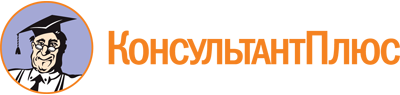 Решение городской Думы Краснодара от 28.01.2010 N 69 п.5
(ред. от 24.09.2020)
"О дополнительных мерах социальной поддержки отдельных категорий граждан"Документ предоставлен КонсультантПлюс

www.consultant.ru

Дата сохранения: 19.11.2020
 Список изменяющих документов(в ред. Решений городской Думы Краснодара от 21.07.2010 N 80 п.23,от 24.03.2011 N 9 п.8, от 24.03.2011 N 9 п.13, от 21.04.2011 N 11 п.12,от 23.06.2011 N 14 п.8, от 23.06.2011 N 14 п.17, от 17.11.2011 N 19 п.11,от 17.11.2011 N 19 п.12, от 22.12.2011 N 22 п.8, от 26.01.2012 N 25 п.13,от 22.03.2012 N 28 п.6, от 22.03.2012 N 28 п.9, от 19.07.2012 N 32 п.15,от 19.07.2012 N 32 п.16, от 25.09.2012 N 34 п.4, от 22.11.2012 N 37 п.16,от 25.12.2012 N 39 п.6, от 25.12.2012 N 39 п.7, от 28.03.2013 N 46 п.7,от 18.07.2013 N 51 п.32, от 24.09.2013 N 53 п.11, от 22.10.2013 N 54 п.10,от 21.11.2013 N 55 п.10, от 26.12.2013 N 57 п.2, от 27.02.2014 N 59 п.4,от 22.05.2014 N 63 п.8, от 19.06.2014 N 64 п.8, от 20.11.2014 N 70 п.30,от 18.12.2014 N 72 п.8, от 26.03.2015 N 76 п.4, от 28.05.2015 N 79 п.5,от 19.11.2015 N 6 п.19, от 17.12.2015 N 7 п.17, от 29.12.2015 N 8 п.15,от 26.05.2016 N 17 п.14, от 20.10.2016 N 24 п.7, от 16.02.2017 N 32 п.7,от 30.05.2017 N 36 п.16, от 20.07.2017 N 40 п.23, от 14.12.2017 N 45 п.22,от 24.04.2018 N 54 п.13, от 22.11.2018 N 64 п.18, от 13.12.2018 N 65 п.9,от 28.02.2019 N 69 п.9, от 25.04.2019 N 73 п.5, от 18.07.2019 N 77 п.9,от 17.09.2019 N 82 п.9, от 21.11.2019 N 86 п.12, от 26.03.2020 N 94 п.4,от 26.03.2020 N 94 п.14, от 23.04.2020 N 95 п.5, от 23.07.2020 N 98 п.23,от 24.09.2020 N 1 п.24,с изм., внесенными Решением городской Думы Краснодараот 23.07.2020 N 98 п.26)Действие пп. 1.5.2 приостановлено до 31.12.2020 Решением городской Думы Краснодара от 23.07.2020 N 98 п.26.Действие п. 1.5.3 приостановлено до 30.09.2020 Решением городской Думы Краснодара от 23.07.2020 N 98 п.26.Список изменяющих документов(в ред. Решений городской Думы Краснодара от 22.11.2012 N 37 п.16,от 29.12.2015 N 8 п.15, от 16.02.2017 N 32 п.7)Список изменяющих документов(в ред. Решения городской Думы Краснодара от 22.11.2018 N 64 п.18)Действие Приложения N 5 приостановлено до 31.12.2020 Решением городской Думы Краснодара от 23.07.2020 N 98 п.26.Список изменяющих документов(в ред. Решений городской Думы Краснодара от 22.11.2018 N 64 п.18,от 17.09.2019 N 82 п.9,с изм., внесенными Решением городской Думы Краснодараот 23.07.2020 N 98 п.26)Список изменяющих документов(в ред. Решения городской Думы Краснодара от 24.09.2020 N 1 п.24)Список изменяющих документов(введен Решением городской Думы Краснодара от 24.03.2011 N 9 п.8;в ред. Решений городской Думы Краснодара от 25.09.2012 N 34 п.4,от 29.12.2015 N 8 п.15, от 28.02.2019 N 69 п.9)Список изменяющих документов(введен Решением городской Думы Краснодара от 17.11.2011 N 19 п.11;в ред. Решений городской Думы Краснодара от 18.07.2013 N 51 п.32,от 29.12.2015 N 8 п.15, от 16.02.2017 N 32 п.7)Список изменяющих документов(введен Решением городской Думы Краснодара от 22.12.2011 N 22 п.8;в ред. Решений городской Думы Краснодара от 25.12.2012 N 39 п.6,от 29.12.2015 N 8 п.15)Список изменяющих документов(в ред. Решений городской Думы Краснодара от 13.12.2018 N 65 п.9,от 23.04.2020 N 95 п.5, от 24.09.2020 N 1 п.24)Список изменяющих документов(введен Решением городской Думы Краснодара от 19.07.2012 N 32 п.15;в ред. Решения городской Думы Краснодара от 29.12.2015 N 8 п.15)Список изменяющих документов(в ред. Решений городской Думы Краснодара от 28.02.2019 N 69 п.9,от 25.04.2019 N 73 п.5, от 21.11.2019 N 86 п.12, от 24.09.2020 N 1 п.24)Список изменяющих документов(в ред. Решений городской Думы Краснодара от 26.03.2020 N 94 п.4,от 23.07.2020 N 98 п.23)Список изменяющих документов(в ред. Решений городской Думы Краснодара от 28.02.2019 N 69 п.9,от 25.04.2019 N 73 п.5, от 21.11.2019 N 86 п.12, от 26.03.2020 N 94 п.14,от 24.09.2020 N 1 п.24)Список изменяющих документов(введен Решением городской Думы Краснодара от 21.11.2013 N 55 п.10;в ред. Решений городской Думы Краснодара от 28.05.2015 N 79 п.5,от 26.05.2016 N 17 п.14)Список изменяющих документов(введен Решением городской Думы Краснодара от 21.11.2013 N 55 п.10;в ред. Решений городской Думы Краснодара от 29.12.2015 N 8 п.15,от 28.02.2019 N 69 п.9)Список изменяющих документов(в ред. Решений городской Думы Краснодара от 30.05.2017 N 36 п.16,от 24.04.2018 N 54 п.13)Список изменяющих документов(введен Решением городской Думы Краснодара от 14.12.2017 N 45 п.22;в ред. Решения городской Думы Краснодара от 18.07.2019 N 77 п.9)КонсультантПлюс: примечание.В официальном тексте документа, видимо, допущена опечатка в абзаце четвертом пункта 4: имеется в виду абзац четвертый пункта 2 настоящего Порядка, а не абзац пятый.Список изменяющих документов(в ред. Решения городской Думы Краснодара от 18.07.2019 N 77 п.9)N п/пВид энергоносителя для нужд отопления (единица измерения)Нормативы потребления услуг на 1 человека в месяц (отопительный период)1.Тепловая энергия (Гкал)0,3082.Уголь (тонн)0,063 (0,378) <*>3.Природный газ (куб. метров)374.Сжиженный углеводородный газ (кг)285.Мазут топочный (кг)32 (191)6.Дрова (куб. метров)0,165 (1,0)Список изменяющих документов(в ред. Решения городской Думы Краснодара от 24.09.2020 N 1 п.24)